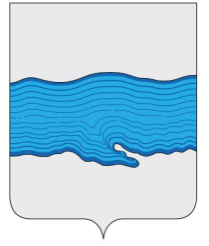 Ивановская областьПриволжский муниципальный районПлёсское городское поселениеВЕСТНИКСОВЕТА И АДМИНИСТРАЦИИПЛЁССКОГО ГОРОДСКОГО ПОСЕЛЕНИЯВыпуск № 1328.11.2017№ 13 от 28.11.2017Официальное издание нормативно-правовых актовСовета и администрации Плёсского городского поселенияСОДЕРЖАНИЕ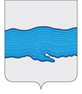 Совет Плёсского городского поселенияПриволжского муниципального районаИвановской области    РЕШЕНИЕ г. Плёс         от «28» ноября 2017 г.                                                                                                                                       № 38О прекращении полномочий Главы Плёсского городского поселения                      В соответствии с федеральным законом «Об общих принципах организации местного самоуправления в Российской Федерации» от 06.10.2003г. № 131-ФЗ, Уставом Плёсского городского поселения, на основании заявления Орловой О.С., Совет Плёсского городского поселения       РЕШИЛ:Досрочно прекратить полномочия Главы Плёсского городского поселения Орловой Ольги Станиславовны.Данное решение вступает в силу с момента подписания.Опубликовать данное решение в издании «Вестник Совета и администрации Плёсского городского поселения».	     Председатель Совета Плёсского городского поселения                                        Т.О. Каримов    Совет Плёсского городского поселения     Приволжского муниципального района     Ивановской области         РЕШЕНИЕ        г. Плёсот «28» ноября  2017 г.                                                                                                                                           № 39 О возложении исполнения полномочий Главы Плёсского городского поселенияВ соответствии с федеральным законом «Об общих принципах организации местного самоуправления в Российской Федерации» от 06.10.2003г. № 131-ФЗ, Уставом Плёсского городского поселения, Совет Плёсского городского поселенияРЕШИЛ:Возложить временно исполнение полномочий Главы Плёсского городского поселения на первого заместителя Главы администрации Плёсского городского поселения Захарова Николая Владимировича с 29.11.2017г. до вступления в должность вновь избранного Главы Плёсского городского поселения.  Данное решение вступает в силу с момента подписания.Опубликовать данное решение в издании «Вестник Совета и администрации Плёсского городского поселения» и газете «Плёсские ведомости». Председатель СоветаПлёсского городского поселения                                           Т.О. Каримов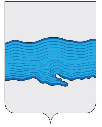  Совет Плёсского городского поселенияПриволжского муниципального районаИвановской области РЕШЕНИЕ  г. Плёс       от «28» ноября 2017 г.                                                                                        № 40     О внесении изменений в решение Совета Плёсского городского поселения от 29.12.2016г. № 64 «О бюджете Плёсского городского поселения на 2017 год и плановый период 2018 - 2019 годы»              В целях регулирования бюджетных правоотношений, в соответствии с Федеральным законом «Об общих принципах организации местного самоуправления в Российской Федерации» №131-ФЗ от 06.10.2003г. (в действующей редакции), с Бюджетным кодексом Российской Федерации от 31.07.98 г. № 145-ФЗ (в действующей редакции), Положением о бюджетном процессе в Плёсском городском поселении, Уставом Плёсского городского поселения Совет Плёсского городского поселения  РЕШИЛ:              Внести следующие изменения в решение Совета Плёсского городского поселения от 29.12.2016г. № 64 «О бюджете Плёсского городского поселения на 2017 год и плановый период 2018 - 2019 годы»:Статью 1, читать в следующей редакции: «1. Утвердить основные характеристики бюджета Плёсского городского поселения (далее – бюджета поселения): На 2017 год:- общий объем доходов бюджета поселения в сумме 58 514 988,49 руб.;- общий объем расходов бюджета поселения в сумме 59 112 019,44 руб.; - дефицит бюджета поселения в сумме 597 030,85 руб.2. В Приложении № 1 «Доходы бюджета Плесского городского поселения по кодам классификации доходов бюджетов на 2017 год и плановый период 2018 - 2019 годы» по строке 000 1 00 00000 00 0000 000 «Налоговые и неналоговые доходы» по графе «Сумма, 2017г., руб.» вместо цифры «42 673 398,56» внести цифру «43 221 701,15»;по строке 000 1 16 00000 00 0000 000 «ШТРАФЫ, САНКЦИИ, ВОЗМЕЩЕНИЕ УЩЕРБА» по графе «Сумма, 2017г., руб.» вместо цифры «0» внести цифру «548 302,59»;по строке 000 1 16 00000 00 0000 140 «Прочие поступления от денежных взысканий (штрафов) и иных сумм в возмещение ущерба» по графе «Сумма, 2017г., руб.» вместо цифры «0» внести цифру «548 302,59»;по строке 000 1 16 90050 13 0000 140 «Прочие поступления от денежных взысканий (штрафов) и иных сумм в возмещение ущерба, зачисляемые в бюджеты городских поселений» по графе «Сумма, 2017г., руб.» вместо цифры «0» внести цифру «548 302,59»;по строке 000 2 00 00000 00 0000 000 «Безвозмездные поступления» по графе «Сумма, 2017г., руб.» вместо цифры «15 191 924,74» внести цифру «15 293 287,44»; по строке 220 2 02 25519 13 0000 151 в графе «Наименование доходов» слова «Субсидия бюджетам городских поселений на комплектование книжных фондов библиотек» заменить словами «Субсидия бюджетам городских поселений на поддержку отрасли культуры»;по строке 220 2 02 25555 13 0000 151 в графе «Наименование доходов» слова «Субсидии бюджетам муниципальных образований на обеспечение мероприятий по формированию современной городской среды» заменить словами «Субсидии бюджетам городских поселений на поддержку государственных программ субъектов Российской Федерации и муниципальных программ формирования современной городской среды»;по строке 220 202 29999 13 0000 151 «Прочие субсидии, в том числе:» по графе «Сумма, 2017г., руб.» вместо цифры «3 036 873,60» внести цифру «3 138 236,30»; по строке 220 202 29999 13 0000 151 «Субсидии бюджетам муниципальных образований на повышение эксплуатационной надёжности гидротехнических сооружений путём их приведения в безопасное техническое состояние в рамках государственной программы Ивановский области "Развитие водохозяйственного комплекса Ивановской области"» по графе «Сумма, 2017г., руб.» вместо цифры «1 700 000,00» внести цифру «1 424 999,70»; по строке 220 202 29999 13 0000 151 «Субсидии бюджетам муниципальных образований на софинансирование расходов, связанных с поэтапным доведением средней заработной платы работникам культуры  муниципальных учреждений культуры Ивановской области до средней заработной платы в Ивановской области» по графе «Сумма, 2017г., руб.» вместо цифры «1 111 317,00» внести цифру «1 487 680,00»; строку 220 2 02 45144 13 0000 151 «Межбюджетные трансферты, передаваемые бюджетам городских поселений на комплектование книжных фондов библиотек муниципальных образований» удалить;по строке «Всего доходов» по графе «2017 год» вместо цифры «57 865 323,30» внести цифру «58 514 988,59».3. В приложении № 2 «Перечень главных администраторов доходов бюджета Плесского городского поселения  на 2017 год, плановый период 2018-2019 годов»  строку 220 2 02 45144 13 0000 «Субсидия бюджетам городских поселений на комплектование книжных фондов библиотек» заменить строкой «220 2 02 25519 13 0000 151 «Субсидия бюджетам городских поселений на поддержку отрасли культуры»;в строке 220 2 02 25555 13 0000 151 слова «Субсидии бюджетам муниципальных образований на обеспечение мероприятий по формированию современной городской среды» заменить словами «Субсидии бюджетам городских поселений на поддержку государственных программ субъектов Российской Федерации и муниципальных программ формирования современной городской среды». 4. В приложении № 3 «Источники внутреннего финансирования дефицита бюджета Плесского городского поселения на 2017 год, плановый период 2018-2019 гг.»            по строке   220 01 05 00 00 00 0000 000	«Изменение остатков средств на счетах по учету средств бюджета» по графе «2017 год, руб.» вместо цифры «1 297 068,00»;» внести цифру «597 030,85»            по строке 220 01 05 02 00 00 0000 500	«Увеличение прочих остатков средств бюджета» по графе «2017 год, руб.» вместо цифры «57 865 323,30» внести цифру «58 514 988,59»;            по строке 220 01 05 02 01 13 0000 510	«Увеличение прочих остатков денежных средств бюджетов городских поселений» по графе «2017 год, руб.» вместо цифры «57 865 323,30» внести цифру «58 514 988,59»;             по строке   220 01 05 02 00 00 0000 600	«Уменьшение остатков средств бюджета» по графе «2017 год, руб.» вместо цифры «59 162 391,30» внести цифру «59 112 019,44»; по строке 220 01 05 02 01 13 0000 610	«Уменьшение остатков денежных средств бюджетов городских поселений» по графе «2017 год, руб.» вместо цифры «59 162 391,30» внести цифру «59 112 019,44».5. В приложении № 5 "Распределение бюджетных ассигнований по целевым статьям (муниципальным программам Плесского городского поселения и не включенным в муниципальные программы Плесского городского поселения направлениям деятельности органов местного самоуправления Плесского городского поселения, группам видов расходов классификации расходов бюджета Плесского городского поселения на 2017 год и плановый период 2018 - 2019 годы"	по строке «Муниципальная программа Плесского городского поселения "Совершенствование местного самоуправления Плесского городского поселения"» 0100000000 по графе «2017 год, руб.» вместо цифры «8 525 496,81» внести цифру «8 512 830,96»;по строке «Подпрограмма "Открытая информационная политика органов местного самоуправления Плёсского городского поселения"» 0120000000 по графе «2017 год, руб.» вместо цифры «1 130 560,00» внести цифру «1 132 330,00»;по строке «Информатизация и освещение деятельности законодательного (представительного) органа городского поселения . (Закупка товаров, работ и услуг для государственных (муниципальных) нужд)» 0120100010 200 по графе «2017 год, руб.» вместо цифры «53 610,00» внести цифру «55 380,00»;по строке «Подпрограмма "Обеспечение деятельности органов местного самоуправления Плесского городского поселения"» 0130000000 по графе «2017 год, руб.» вместо цифры «7 364 936,81» внести цифру «7 350 500,96»;по строке «Основное мероприятие "Обеспечение деятельности  законодательного (представительного) органа городского поселения"» 0130100000 по графе «2017 год, руб.» вместо цифры «470 690,00» внести цифру «468 920,00»;по строке «Обеспечение функций  законодательного (представительного) органа городского поселения . (Закупка товаров, работ и услуг для государственных (муниципальных) нужд)» 0130100010 200 по графе «2017 год, руб.» вместо цифры «114 245,00» внести цифру «112 475,00»;по строке «Основное мероприятие "Обеспечение деятельности Главы Плесского городского поселения"» 0130200000 по графе «2017 год, руб.» вместо цифры «866 539,00» внести цифру «853 873,15»;по строке «Глава администрации городского поселения. (Расходы на выплаты персоналу в целях обеспечения выполнения функций государственными (муниципальными) органами, казенными учреждениями, органами управления государственными внебюджетными фондами)» 0130200020 100 по графе «2017 год, руб.» вместо цифры «866 539,00» внести цифру «853 873,15»;по строке «Муниципальная программа "Управление и распоряжение муниципальным имуществом в Плесском городском поселении на 2017-2019 годы"» 0300000000 по графе «2017 год, руб.» вместо цифры «170 000,00» внести цифру «165 000,00»;по строке «Подпрограмма "Повышение эффективности управления муниципальным имуществом"» 0310000000 по графе «2017 год, руб.» вместо цифры «170 000,00» внести цифру «165 000,00»;по строке «Основное мероприятие "Оценка недвижимости, признание прав  и регулирование отношений по государственной  и муниципальной собственности"» 0310100000 по графе «2017 год, руб.» вместо цифры «170 000,00» внести цифру «165 000,00»;по строке «Оценка недвижимости, признание прав  и регулирование отношений по государственной  и муниципальной собственности  (Закупка товаров, работ и услуг для государственных (муниципальных) нужд)» 0310120010 200 по графе «2017 год, руб.» вместо цифры «150 000,00» внести цифру «145 000,00»;по строке «Муниципальная программа "Комплексное развитие транспортной инфраструктуры Плёсского городского поселения на 2017-2019 годы"» 0500000000 по графе «2017 год, руб.» вместо цифры «17 438 763,41» внести цифру «16 198 883,87»;по строке «Подпрограмма "Дорожное хозяйство"» 0510000000 по графе «2017 год, руб.» вместо цифры «11 620 296,82» внести цифру «11 475 892,81»;по строке «Основное мероприятие " Содержание автомобильных дорог общего пользования местного значения, пешеходных зон, тротуаров и искусственных сооружений на них"» 0510100000 по графе «2017 год, руб.» вместо цифры «11 620 296,82» внести цифру «11 475 892,81»;по строке «Расходы на содержание автомобильных дорог общего пользования местного значения, пешеходных зон, тротуаров и искусственных сооружений на них . (Закупка товаров, работ и услуг для государственных (муниципальных) нужд)» 0510121110 200 по графе «2017 год, руб.» вместо цифры «1 281 568,82» внести цифру «784 068,82»;по строке «Повышение уровня обустройства автомобильных дорог общего пользования.    (Закупка товаров, работ и услуг для государственных (муниципальных) нужд)» 0510121120 200 по графе «2017 год, руб.» вместо цифры «1 238 728,00» внести цифру «1 736 228,00»;по строке «Субсидии на возмещение затрат в связи с выполнением работ обслуживающим организациям, осуществляющим деятельность по содержанию автомобильных дорог и иных транспортных и инженерных сооружений» 0510121140 800 по графе «2017 год, руб.» вместо цифры «9 000 000,00» внести цифру «8 855 595,99»;по строке «Подпрограмма "Капитальный ремонт и ремонт улично-дорожной сети"» 0520000000 по графе «2017 год, руб.» вместо цифры «5 818 466,59» внести цифру «4 722 991,06»;по строке «Основное мероприятие "Капитальный ремонт текущий  ремонт уличной дорожной сети"» 0520100000 по графе «2017 год, руб.» вместо цифры «5 818 466,59» внести цифру «4 722 991,06»;по строке «Расходы на капитальный  ремонт уличной дорожной сети. (Бюджетные инвестиции в объекты капитального строительства государственной (муниципальной) собственности)» 0520121150 400 по графе «2017 год, руб.» вместо цифры «1 903 986,78» внести цифру «808 511,25»;по строке «Муниципальная программа "Обеспечение качественными жилищно-коммунальными услугами населения Плесского городского поселения"» 0600000000 по графе «2017 год, руб.» вместо цифры «3 519 931,99» внести цифру «3 675 407,52»;по строке «Подпрограмма "Создание условий для обеспечения качественными коммунальными услугами"» 0620000000 по графе «2017 год, руб.» вместо цифры «1 450 108,79» внести цифру «1 605 584,32»;по строке «Основное мероприятие "Обеспечение населения теплоснабжением, водоснабжением и водоотведением, бытовыми услугами"» 0620100000 по графе «2017 год, руб.» вместо цифры «1 450 108,79» внести цифру «1 605 584,32»;по строке «Прочие мероприятия в области коммунального хозяйства .  (Закупка товаров, работ и услуг для государственных (муниципальных) нужд)» 0620120170 по графе «2017 год, руб.» вместо цифры «350 000,00» внести цифру «505 475,53»;по строке «Муниципальная программа «Развитие культуры и сферы досуга в Плесском городском поселении» 0800000000 по графе «2017 год, руб.» вместо цифры «11 327 432,72» внести цифру «12 663 604,72»;по строке «Подпрограмма  "Организация культурного досуга и отдыха населения Плесского городского поселения"» 0810000000 по графе «2017 год, руб.» вместо цифры «9 523 060,72» внести цифру «10 914 400,72»;по строке «Основное мероприятие "Организация культурного досуга и отдыха населения"» 0810100000 по графе «2017 год, руб.» вместо цифры «9 523 060,72» внести цифру «10 914 400,72»;по строке «Обеспечение деятельности подведомственных учреждений  (МКУ КБО Плесского городского поселения - Дома культуры).    (Закупка товаров, работ и услуг для государственных (муниципальных) нужд)» 0810101000 200 по графе «2017 год, руб.» вместо цифры «3 798 105,04» внести цифру «4 908 105,04»;по строке «Повышение заработной платы  работников культуры муниципальных учреждений культуры   до средней заработной платы в Ивановской области за счет средств областного бюджета.   (Расходы на выплаты персоналу в целях обеспечения выполнения функций государственными (муниципальными) органами, казенными учреждениями, органами управления государственными внебюджетными фондами)» 0810180340 100 по графе «2017 год, руб.» вместо цифры «789 197,00» внести цифру «1 056 469,00»;по строке «Повышение заработной платы  работников культуры муниципальных учреждений культуры   до средней заработной платы в Ивановской области за счет средств бюджета  поселения. (Расходы на выплаты персоналу в целях обеспечения выполнения функций государственными (муниципальными) органами, казенными учреждениями, органами управления государственными внебюджетными фондами)» 0810170340 100 по графе «2017 год, руб.» вместо цифры «419 788,72» внести цифру «433 856,72»;по строке  «Подпрограмма "Развитие библиотечной деятельности"» 0820000000 по графе «2017 год, руб.» вместо цифры «1 804 372,00» внести цифру «1 749 204,00»;по строке «Основное мероприятие «Развитие библиотечного дела» 0820100000 по графе «2017 год, руб.» вместо цифры «1 804 372,00» внести цифру «1 749 204,00»;по строке «Обеспечение деятельности подведомственных учреждений (МКУ КБО Плесского городского поселения -Библиотеки) . (Закупка товаров, работ и услуг для государственных (муниципальных) нужд)» 0820102000 200 по графе «2017 год, руб.» вместо цифры «582 188,00» внести цифру «412 188,00»;по строке «Повышение заработной платы  работников культуры муниципальных учреждений культуры   до средней заработной платы в Ивановской области за счет средств областного бюджета.   (Расходы на выплаты персоналу в целях обеспечения выполнения функций государственными (муниципальными) органами, казенными учреждениями, органами управления государственными внебюджетными фондами)» 0820180340 100 по графе «2017 год, руб.» вместо цифры «322 120,00» внести цифру «431 211,00»;по строке «Повышение заработной платы  работников культуры муниципальных учреждений культуры   до средней заработной платы в Ивановской области за счет средств бюджета  поселения .    (Расходы на выплаты персоналу в целях обеспечения выполнения функций государственными (муниципальными) органами, казенными учреждениями, органами управления государственными внебюджетными фондами)» 0820170340 100 по графе «2017 год, руб.» вместо цифры «56 490,00» внести цифру «62 231,00»;по строке «Муниципальная программа "Благоустройство территорий Плесского городского поселения"» 1000000000 по графе «2017 год, руб.» вместо цифры «9 134 658,04» внести цифру «8 845 184,04»;по строке «Подпрограмма "Содержание инженерной защиты"» 1050000000 по графе «2017 год, руб.» вместо цифры «1 789 474,00» внести цифру «1 500 000,00»;по строке «Основное мероприятие "Содержание инженерной защиты"» 10500100000 по графе «2017 год, руб.» вместо цифры «1 789 474,00» внести цифру «1 500 000,00»;           по строке «Повышение эксплуатационной надёжности гидротехнического сооружения путём приведения его в безопасное техническое состояние. Софинансирование из  бюджета поселения в рамках подпрограммы "Содержание инженерной защиты" муниципальной программы "Благоустройство территории Плесского городского поселения"» 10501L0160 200 по графе «2017 год, руб.» вместо цифры «89 474,00» внести цифру «75 000,30»;           по строке «Повышение эксплуатационной надёжности гидротехнического сооружения путём приведения его в безопасное техническое состояние в рамках подпрограммы "Содержание инженерной защиты" муниципальной программы "Благоустройство территории Плесского городского поселения"» 10501R0160 200  вместо цифры «1 700 000,00» внести цифру «1 424 999,70»;по строке «Непрограммные расходы органов местного самоуправления Плесского городского поселения» 4000000000 вместо цифры «679 803,87» внести цифру «684 803,87»;по строке «Непрограммные расходы» 4010000000 вместо цифры «679 803,87» внести цифру «684 803,87»;по строке «Расходы на исполнение судебных актов .  (Иные бюджетные ассигнования)» 4010090030 200 вместо цифры «289 391,04» внести цифру «294 391,04»;по строке «ИТОГО» по графе «2017 год, руб.» вместо цифры «59 162 391,30»   внести цифру «59 112 019,44».6.   В приложении № 6 «Ведомственная структура расходов  бюджета Плесского городского поселения на 2017 год и плановый период 2018 - 2019 годы»:		по строке  «Информатизация и освещение деятельности законодательного (представительного) органа городского поселения. (Закупка товаров, работ и услуг для государственных (муниципальных) нужд)» 221 0103 0120100010 200 по графе «2017 год, руб.» вместо цифры «53 610,00» внести цифру «55 380,00»; по строке  «Обеспечение функций  законодательного (представительного) органа городского поселения . (Закупка товаров, работ и услуг для государственных (муниципальных) нужд)» 221 0103 0130100010 200 по графе «2017 год, руб.» вместо цифры «114 245,00» внести цифру «112 475,00»;			            по строке  «Администрация Плесского городского поселения» 220 по графе «2017 год, руб.» вместо цифры «47 308 658,58» внести цифру «45 922 114,72»;             по строке «Глава администрации городского поселения . (Расходы на выплаты персоналу в целях обеспечения выполнения функций государственными (муниципальными) органами, казенными учреждениями, органами управления государственными внебюджетными фондами)»  220	 0102 0130200020 100  по    графе    «2017 год,   руб.» вместо цифры  «866 539,00» внести цифру «853 873,15»;            по строке «Оценка недвижимости, признание прав  и регулирование отношений по государственной  и муниципальной собственности . (Закупка товаров, работ и услуг для государственных (муниципальных) нужд)» 220 0113 0310120010 200 по графе «2017 год,   руб.» вместо цифры  «150 000,00» внести цифру «145 000,00»;            по строке «Расходы на исполнение судебных актов .(Иные бюджетные ассигнования)»  220 0113 4010090030 800  по    графе    «2017 год,   руб.» вместо цифры  «289 391,04» внести цифру «294 391,04»;            по строке «Повышение эксплуатационной надёжности гидротехнического сооружения путём приведения его в безопасное техническое состояние. Софинансирование из бюджета поселения в рамках подпрограммы "Содержание инженерной защиты" муниципальной программы "Благоустройство территории Плесского городского поселения"» 220 0406 10501L0160 200 по    графе «2017 год, руб.» вместо цифры «89 474,00» внести цифру «75000,30»;            по строке «Повышение эксплуатационной надёжности гидротехнического сооружения путём приведения его в безопасное техническое состояние в рамках подпрограммы "Содержание инженерной защиты" муниципальной программы "Благоустройство территории Плесского городского поселения"» 220 0406 10501R0160 200 по    графе    «2017 год,   руб.» вместо цифры  «1 700 000,00» внести цифру «1 424 999,70»;            по строке «Расходы на содержание автомобильных дорог общего пользования местного значения, пешеходных зон, тротуаров и искусственных сооружений на них. (Закупка товаров, работ и услуг для государственных (муниципальных) нужд)» 220 0409 0510121110 200 по    графе    «2017 год,   руб.» вместо цифры  «1 281 568,82» внести цифру «784 068,82»;            по строке «Повышение уровня обустройства автомобильных дорог общего пользования.  (Закупка товаров, работ и услуг для государственных (муниципальных) нужд)» 220 0409 0510121120 200 по    графе  «2017 год,   руб.» вместо цифры  «1 238 728,00» внести цифру «1 736 228,00»;            по строке «Субсидии на возмещение затрат в связи с выполнением работ обслуживающим организациям, осуществляющим деятельность по содержанию автомобильных дорог и иных транспортных и инженерных сооружений» 220 0409 0510121140 800 по    графе  «2017 год,   руб.» вместо цифры  «9 000 000,00» внести цифру «8 855 595,99»;            по строке «Расходы на капитальный  ремонт уличной дорожной сети. (Бюджетные инвестиции в объекты капитального строительства государственной (муниципальной) собственности)» 220 0409 0520121150 400 по    графе  «2017 год,   руб.» вместо цифры  «1 903 986,78» внести цифру «808 511,25»;            по строке «Прочие мероприятия в области коммунального хозяйства.  (Закупка товаров, работ и услуг для государственных (муниципальных) нужд)» 220 0502 0620120170 200 по    графе  «2017 год,   руб.» вместо цифры  «350 000,00» внести цифру «505 475,53»;            по строке  «МКУ КБО Плёсского городского поселения» 220  по    графе    «2017 год,   руб.» вместо цифры  «11 329 432,72» внести цифру «12 665 604,72»;            по строке «Обеспечение деятельности подведомственных учреждений  (МКУ КБО Плесского городского поселения - Дома культуры). (Закупка товаров, работ и услуг для государственных (муниципальных) нужд)» 220 0801 0810101000 200 по графе «2017 год, руб.» вместо цифры «3 798 105,04» внести  цифру «4 908 105,04»;            по строке «Обеспечение деятельности подведомственных учреждений (МКУ КБО Плесского городского поселения -Библиотеки) .   (Закупка товаров, работ и услуг для государственных (муниципальных) нужд)» 220 0801 0820102000 200 по графе «2017 год, руб.»  вместо цифры «582 188,00» внести цифру «412 188,00»;            по строке «Повышение заработной платы  работников культуры муниципальных учреждений культуры   до средней заработной платы в Ивановской области за счет средств областного бюджета.   (Расходы на выплаты персоналу в целях обеспечения выполнения функций государственными (муниципальными) органами, казенными учреждениями, органами управления государственными внебюджетными фондами)» 220 0801 0810180340 100 по графе «2017 год, руб.»  вместо цифры «789 197,00» внести цифру «1 056 469,00»;            по строке «Повышение заработной платы  работников культуры муниципальных учреждений культуры   до средней заработной платы в Ивановской области за счет средств бюджета  поселения. (Расходы на выплаты персоналу в целях обеспечения выполнения функций государственными (муниципальными) органами, казенными учреждениями, органами управления государственными внебюджетными фондами)» 220 0801 0810170340 100 по графе «2017 год, руб.»  вместо цифры «419 788,72» внести цифру «433 856,72»;            по строке «Повышение заработной платы  работников культуры муниципальных учреждений культуры   до средней заработной платы в Ивановской области за счет средств областного бюджета  .      (Расходы на выплаты персоналу в целях обеспечения выполнения функций государственными (муниципальными) органами, казенными учреждениями, органами управления государственными внебюджетными фондами)» 220 0801 0820180340 100 по графе «2017 год, руб.»  вместо цифры «322 120,00» внести цифру «431 211,00»;            по строке «Повышение заработной платы  работников культуры муниципальных учреждений культуры   до средней заработной платы в Ивановской области за счет средств бюджета  поселения.  (Расходы на выплаты персоналу в целях обеспечения выполнения функций государственными (муниципальными) органами, казенными учреждениями, органами управления государственными внебюджетными фондами)» 220 0801 0820170340 100 по графе «2017 год, руб.»  вместо цифры «56 490,00» внести цифру «62 231,00»;              по строке «ИТОГО» по графе «2017 год, руб.» вместо цифры «59 162 391,30» внести цифру «59 112 019,44».              7. Приложения 1, 2, 3, 5, 6 читать в новой редакции.              8. Часть 1 статьи 11 изложить в новой редакции:«1. Настоящее Решение вступает в силу с 01 января 2017 года.».     9. Опубликовать настоящее решение в официальном издании нормативно-правовых актов Совета и администрации Плёсского городского поселения «Вестник Совета и администрации Плёсского городского поселения».10. Данное решение вступает в силу со дня его официального опубликования.Председатель Совета Плёсского городского поселения                                                                       Т.О. КаримовИ.о. главы Плёсского городского поселения                                                    Н.В. Захаров            Приложение № 1 к решению Совета Плёсского городского поселения от 28.11.2017 №40 "О внесении изменений в решение Совета Плёсского городского поселения  от 29.12.2016г. № 64 "О  бюджете Плёсского городского поселения на 2017 год и плановый период 2018 - 2019 годы"   Доходы бюджета Плесского городского поселения по кодам классификации доходов бюджетов на 2017 год и плановый период 2018 - 2019 годыПриложение № 2 к решению Совета Плёсского городского поселения от 28.11.2017 № 40 "О внесении изменений в решение Совета Плёсского городского поселения  от 29.12.2016г. № 64 "О  бюджете Плёсского городского поселения на 2017 год и плановый период 2018 - 2019 годы"Перечень главных администраторов доходов  бюджета Плесского городского поселения  на 2017 год, плановый период 2018-2019 годовПриложение № 3 к решению Совета Плёсского городского поселения от 28.11.2017  № 40 "О внесении изменений в решение Совета Плёсского городского поселения  от 29.12.2016г. № 64  "О  бюджете Плёсского городского поселения на 2017 год и плановый период 2018 - 2019 годы"ИСТОЧНИКИ ВНУТРЕННЕГО ФИНАНСИРОВАНИЯдефицита бюджета Плесского городского поселения на 2017 год, плановый период 2018-2019 гг.Приложение № 5 к решению Совета Плёсского городского поселения от 28.11.2017 №40 "О внесении изменений в решение Совета Плёсского городского поселения  от 29.12.2016г. № 64 "О  бюджете Плёсского городского поселения на 2017 год и плановый период 2018 - 2019 годы"Распределение бюджетных ассигнований по целевым статьямПриложение № 6 к решению Совета Плёсского городского поселения от 28.11.2017 № 40 "О внесении изменений в решение Совета Плёсского городского поселения  от 29.12.2016г. № 64 "О  бюджете Плёсского городского поселения на 2017 год и плановый период 2018 - 2019 годы"Ведомственная структура расходов  бюджета Плесского городского поселения на 2017 год и плановый период 2018 - 2019 годы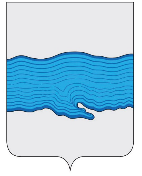  Совет Плёсского городского поселенияПриволжского муниципального районаИвановской области РЕШЕНИЕ г.Плёс    от «28» ноября 2017 г                                                                                                                                              № 41О принятии проекта бюджета Плёсского городского поселения на 2018 год и плановый период 2019 - 2020 годы в первом чтении        В целях регулирования бюджетных правоотношений, в соответствии с Федеральным законом «Об общих принципах организации местного самоуправления в Российской Федерации» №131-ФЗ от 06.10.2003г. (в действующей редакции), с Бюджетным кодексом Российской Федерации от 31.07.98 г. № 145-ФЗ (в действующей редакции), Положением о бюджетном процессе в Плёсском городском поселении, Уставом Плёсского городского поселения Совет Плёсского городского поселения  РЕШИЛ:Принять бюджет Плёсского городского поселения на 2018 год и плановый период 2019 - 2020 годы в первом чтении:Статья 1. Основные характеристики бюджета Плёсского городского поселения      1. Утвердить основные характеристики бюджета Плёсского городского поселения (далее – бюджета поселения): 1) На 2018 год:- общий объем доходов бюджета поселения в сумме 46 908 181,76 руб.;- общий объем расходов бюджета поселения в сумме 46 908 181,76  руб.; - дефицит бюджета поселения в сумме 0,00 руб.2)  на 2019 год:- общий объем доходов бюджета поселения в сумме 46 456 169,94 руб.;- общий объем расходов бюджета поселения в сумме 46 456 169,94 руб.;- дефицит бюджета поселения в сумме 0,00 руб.3)  на 2020 год:- общий объем доходов бюджета поселения в сумме 42 905 249,94 руб.;- общий объем расходов бюджета поселения в сумме 42 905 249,94 руб.;- дефицит бюджета поселения в сумме 0,00 руб.Статья 2. Показатели доходов бюджета Плёсского городского поселения    1. Утвердить поступления доходов бюджета Плёсского городского поселения по кодам классификации доходов бюджетов на 2018 год и плановый период 2019 - 2020 годы согласно приложению № 1 к настоящему решению.2. Утвердить в пределах общего объема доходов бюджета Плёсского городского поселения, утвержденного статьей 1 настоящего решения, объем межбюджетных трансфертов, получаемых из других бюджетов бюджетной системы Российской Федерации              - на 2018 год – 4 280 031,82 руб.;- на 2019 год – 3 709 320,00 руб.;- на 2020 год – 158 400,00 руб. Статья 3. Главные администраторы доходов бюджета Плёсского городского поселения1. Утвердить перечень главных администраторов доходов Плёсского городского поселения на 2018 год и плановый период 2019 - 2020 годы согласно приложению № 2 к настоящему решению.Статья 4. Источники внутреннего финансирования дефицита бюджета Плёсского городского поселения1. Утвердить источники внутреннего финансирования дефицита бюджета Плёсского городского поселения на 2018 год и плановый период 2019 - 2020 годы согласно приложению № 3 к настоящему решению.2. Установить, что в 2018 году остатки средств на счете бюджета поселения, сложившиеся по состоянию на 1 января 2018 года, за исключением остатков неиспользованных межбюджетных трансфертов, полученных из федерального, областного  бюджетов в форме субсидий, субвенций и иных межбюджетных трансфертов, имеющих целевое назначение, а также утвержденного в составе источников внутреннего финансирования дефицита бюджета поселения снижения остатков средств на счете по учету средств бюджета поселения на 2018 год, направляются на покрытие временных кассовых разрывов, возникающих в ходе исполнения бюджета поселения.Статья 5. Главные администраторы источников внутреннего финансирования дефицита бюджета Плёсского городского поселения1.Утвердить перечень главных администраторов источников внутреннего финансирования дефицита бюджета Плёсского городского поселения на 2018 год и плановый период 2019 - 2020 годы согласно приложению № 4 к настоящему решению.2. В случае изменения в 2018 году состава и (или) функций администраторов доходов бюджета Плёсского городского поселения администрация Плёсского городского поселения вправе при определении принципов назначения, структуры кодов и присвоении кодов классификации доходов бюджетов Российской Федерации вносить соответствующие изменения в состав закрепленных за ними кодов классификации доходов бюджетов Российской Федерации.Статья 6. Бюджетные ассигнования бюджета Плёсского городского поселения 1.  Утвердить распределение бюджетных ассигнований по целевым статьям (муниципальным программам Плёсского городского поселения и не включенным в муниципальные программы Плёсского городского поселения направлениям деятельности органов местного самоуправления Плёсского городского поселения), группам видов расходов классификации расходов бюджета Плёсского городского поселения на 2018 год и плановый период 2019 - 2020 годы согласно приложению № 5 к настоящему решению. 2. Утвердить ведомственную структуру расходов бюджета                                                                       Плёсского городского поселения на 2018 год и плановый период 2019 - 2020 годы согласно приложению № 6 к настоящему решению. 3. Установить в пределах общего объема расходов бюджета Плёсского городского поселения, утвержденного статьей 1 настоящего решения размер резервного фонда на 2018 год и плановый период 2019 - 2020 годы в сумме 50 000,0 руб. ежегодно.4.  Утвердить общий объем бюджетных ассигнований, направляемых на исполнение публичных нормативных обязательств на 2018 год и плановый период 2019 - 2020 годы в сумме 0,00 руб.5. Установить, что бюджетные ассигнования, предусмотренные настоящим решением на предоставление субсидий юридическим лицам, индивидуальным предпринимателям, физическим лицам - производителям товаров, работ, услуг, направляются в порядках, устанавливаемых администрацией Плёсского городского поселения:                               а) исполнителям коммунальных услуг, предоставляющим коммунальные услуги по холодному водоснабжению, горячему водоснабжению, водоотведению и очистке сточных вод населению, на возмещение недополученных доходов в связи с приведением размера платы граждан за коммунальные услуги в соответствии с их предельными индексами роста;           б) на возмещение недополученных доходов организациям, предоставляющим населению бытовые услуги.   6. Утвердить объем бюджетных ассигнований муниципального дорожного 
фонда Плёсского городского поселения на 2018 год и плановый период 2019 - 2020 годы в сумме 460 481,46 руб.Статья 7. Межбюджетные трансферты, предоставляемые из бюджета Плёсского городского поселения другим бюджетам бюджетной системы Российской Федерации1. Установить общий объем межбюджетных трансфертов, предоставляемых из бюджета Плёсского городского поселения другим бюджетам бюджетной системы Российской Федерации, в 2018 году и плановый период 2019 - 2020 годы в сумме 0,00 руб., в том числе:1) бюджету Приволжского муниципального района в сумме 0,00 руб.  Статья 8. Особенности исполнения бюджета Плёсского городского поселения             1. Установить, что законодательные и иные нормативные правовые акты, влекущие дополнительные расходы за счет бюджета городского поселения на 2018 год и плановый период 2019 - 2020 годы, а также сокращающие его доходную базу, реализуются только при наличии соответствующих источников дополнительных поступлений в бюджет городского поселения при сокращении расходов по конкретным статьям бюджета Плёсского городского поселения на 2018 год и плановый период 2019 - 2020 годы, а также при внесении изменений в настоящее решение.              2. Администрация Плёсского городского поселения в ходе исполнения Решения Совета Плёсского городского поселения «О бюджете Плёсского городского поселения   на 2018 год и плановый период 2019 - 2020 годы» вносит изменения в бюджет, в соответствии с Бюджетным кодексом, с последующим рассмотрением Советом Плёсского городского поселения.Статья 9. Муниципальные внутренние заимствования Плёсского городского поселения, муниципальный внутренний долг Плёсского городского поселения, предоставление муниципальных гарантий Плёсского городского поселения1. Утвердить программу муниципальных внутренних заимствований Плёсского городского поселения на 2018 год и плановый период 2019 - 2020 годы согласно приложению № 7 к настоящему решению. 2. Утвердить программу муниципальных гарантий Плёсского городского поселения на 2018 год и плановый период 2019 - 2020 годы согласно приложению № 8 к настоящему решению.3. Утвердить верхний предел муниципального внутреннего долга Плёсского городского поселения на 1 января 2018 года в сумме 0,00 руб., в том числе верхний предел долга по муниципальным гарантиям в сумме 0,00 руб.4. Установить предельный объем муниципального долга Плёсского городского поселения на 2018 год и плановый период 2019 - 2020 годы в сумме 0,00 руб.5. Утвердить объем расходов на обслуживание муниципального долга Плёсского городского поселения на 2018 год и плановый период 2019 - 2020 годы в сумме 0,00 руб.Статья 10. Вступление в силу настоящего решения1. Настоящее Решение вступает в силу с момента официального опубликования в издании «Вестник Совета и администрации Плёсского городского поселения». Председатель Совета Плёсского городского поселения                                                Т.О. Каримов И.о. главы Плёсского городского поселения                                                                   Н.В. Захаров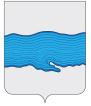 Совет Плёсского городского поселенияПриволжского муниципального района Ивановской областиРЕШЕНИЕ  г. Плёсот «28» ноября 2017 года                                                                                                                                                 № 42О внесении изменений в решение Совета Плёсского городского поселения от 15.01.2013 № 2 «Об утверждении положения «О бюджетном процессе в Плёсском городском поселении»В соответствии с Бюджетным кодексом Российской Федерации, Уставом Плёсского городского поселения, на основании Акта №4 от 21.07.2017 года документальной проверки отдельных вопросов финансово-хозяйственной деятельности администрации Плесского городского поселения за период с 01.01.2016 года по истекший период 2017 года Совет Плёсского городского поселения РЕШИЛ:1.  Внести изменения в решение Совета Плёсского городского поселения от 15.01.2013 № 2 «Об утверждении положения «О бюджетном процессе в Плёсском городском поселении»:1.1. Исключить пункт 2 раздела 1 «Общие положения».1.2. В пункте 3 раздела 2 «Полномочия участников бюджетного процесса» исключить: «- разрабатывает порядки предоставления межбюджетных трансфертов;»1.3. Исключить пункт 5 раздела 2 «Полномочия участников бюджетного процесса».        1.4.  Исключить пункты 2, 3 раздела 3 «Составление проекта бюджета поселения».        1.5. Пункт 5 раздела 3 «Составление проекта бюджета поселения» изложить в новой редакции: «В решении о бюджете поселения должны содержаться показатели, предусмотренные статьей 184.1 Бюджетного кодекса Российской Федерации».         1.6. Пункт 4 раздела 4 «Рассмотрение и утверждение решения о бюджете поселения» изложить в новой редакции: «Одновременно с проектом решения Совета о бюджете поселения в Совет представляются документы и материалы в соответствии со статьей 184.2 Бюджетного кодекса Российской Федерации».        1.7. Пункт 8 раздела 4 «Рассмотрение и утверждение решения о бюджете поселения» после слов «-  проект программы муниципальных гарантий поселения, предусмотренных на очередной финансовый год и плановый период (в виде приложения к решению о бюджете поселения).» дополнить словами «- общий объем условно-утвержденных доходов».        1.8. В пункте 11 раздела 4 «Рассмотрение и утверждение решения о бюджете поселения» исключить слова «В течение 30 дней со дня принятия в первом чтении проект решения Совета о бюджете поселения рассматривается Советом во втором чтении.»        1.9. В абзаце 3 пункта 5 раздела 6 «Исполнение бюджета поселения, составление, внешняя проверка, рассмотрение и утверждение бюджетной отчетности поселения» слова «комиссию Совета Плёсского городского поселения по экономической политике, бюджету, финансам, налогам» заменить словами «контрольно-счётную палату Плёсского городского поселения Приволжского муниципального района Ивановской области».2. Настоящее решение вступает в силу с момента опубликования в издании "Вестник Совета и администрации Плёсского городского поселения".3. Контроль за исполнением настоящего решения возложить на заместителя Главы Администрации по финансово-экономическим вопросам.Председатель СоветаПлёсского городского поселения                                               Т.О. КаримовИ.о. главы Плёсского городского поселения                             Н.В. ЗахаровСовет Плёсского городского поселенияПриволжского муниципального районаИвановской области   РЕШЕНИЕ  г.Плёс         от «28» ноября 2017 г.                                                                                                                                                  № 43Об утверждении Положения об уличных комитетах в Плёсском городском поселении Приволжского района Ивановской области                     В соответствии с федеральным законом «Об общих принципах организации местного самоуправления в Российской Федерации» от 06.10.2003г. № 131-ФЗ, Уставом Плёсского городского поселения, Совет Плёсского городского поселенияРЕШИЛ:  1. Утвердить Положения об уличных комитетах в Плёсском городском поселении Приволжского района Ивановской области (прилагается).   2. Контроль над исполнением настоящего решения возложить на Главу Плёсского городского поселения.  3. Опубликовать данное решение в официальном издании нормативно-правовых актов Совета и администрации Плёсского городского поселения «Вестник Совета и администрации Плёсского городского поселения».                        4. Данное решение вступает в силу со дня его опубликования.Председатель Совета Плёсского городского поселения             Т.О. КаримовИ.о. главы Плёсского городского поселения                                Н.В. Захаров                        Приложение №1 к решению                Совета Плёсского городского поселения                                                                                 от 28.11.2017 г. № 43ПОЛОЖЕНИЕоб уличных комитетах в Плёсском городском поселении Приволжского района Ивановской областиНастоящее Положение в соответствии с федеральным законом «Об общих принципах организации местного самоуправления в Российской Федерации» от 06.10.2003г. № 131-ФЗ, Уставом Плёсского городского поселения определяет примерный порядок участия населения в осуществлении собственных инициатив и под свою ответственность, исходя из интересов граждан, их исторических, национально-этнических, культурных, социальных и бытовых интересов и потребностей через одну из форм непосредственного осуществления населением местного самоуправления.1. Общие положения1.1.Уличные комитеты – это орган непосредственного осуществления местного самоуправления улицы, имеющей индивидуальную застройку.1.2.Территория деятельности уличного комитета определяется администрацией Плёсского городского поселения в пределах одной или нескольких улиц.1.3.Уличные комитеты создаются с целью развития инициативы и расширения возможностей жителей для самостоятельного решения вопросов местного значения, а также содействия органам местного самоуправления городского поселения в решении вопросов местного значения. Основной задачей уличных комитетов является привлечение жителей к проблемам обеспечения санитарного порядка и благоустройства на участке.       1.4.Уличные комитеты в своей деятельности руководствуются Федеральным и региональным законодательством, нормативными правовыми актами Правительства Российской Федерации, Ивановской области, решениями органов местного самоуправления Плёсского городского поселения, настоящим Положением, а также решениями общих собраний, сходов или конференций граждан, жителей городского поселения.2. Порядок образования уличных комитетов.2.1 Уличные комитеты избираются на общем собрании жителей улицы.2.2 Уличные комитеты избираются открытым голосованием сроком на 5 лет. Досрочное прекращение полномочий, изменения состава комитета осуществляются по решению общего собрания жителей, принимаемому большинством голосов от общего числа присутствующих. Уличный комитет формируется не менее чем из трёх человек на каждом участке проживания граждан и осуществляет функции, определенные настоящим Положением.2.3 Избранными в состав уличных комитетов считаются граждане, получившие большинство голосов участников собрания (схода) - жителей улицы.2.4 Члены уличного комитета избирают из своего состава председателя уличного комитета, который организует работу уличного комитета.3. Компетенция уличных комитетов.3.1. Уличные комитеты:3.1.1 Содействуют реализации постановлений органов местного самоуправления Плёсского городского поселения, организуют выполнение решений общих собраний, конференций граждан, жителей Плёсского городского поселения;3.1.2 Привлекают население Плёсского городского поселения к общественно полезным работам по благоустройству, озеленению, улучшению санитарного состояния улиц Плёсского городского поселения;3.1.3 Содействуют администрации Плёсского городского поселения в осуществлении контроля за соблюдением правил застройки населенного пункта или их составных частей, выявляют факты самовольного строительства домов и пристроек к ним, индивидуальных гаражей и т.д.;3.1.4 Оказывают помощь учреждениям культуры, спортивным организациям Плёсского городского поселения в проведении воспитательной, культурно-массовой работы среди населения, развитии народного творчества, художественной самодеятельности, физической культуры и спорта;3.1.5 Содействуют учреждениям образования Плёсского городского поселения, помогают в организации воспитательной работы с детьми и подростками по месту жительства, их досуга во внешкольное время;3.1.6 Оказывают помощь учреждениям здравоохранения Плёсского городского поселения в проведении профилактических и противоэпидемических мероприятий, санитарно-просветительской работы;3.1.7 Оказывают помощь органам пожарного надзора Плёсского городского поселения в осуществлении мероприятий по обеспечению противопожарного состояния жилых домов и других объектов, расположенных на территории деятельности уличного комитета городского поселения;3.1.8 В пределах своих полномочий проявляют заботу на своей территории об инвалидах, одиноких, престарелых гражданах, семьях военнослужащих - погибших воинов, участниках Великой Отечественной войны, многодетных семьях, детях, оставшихся без родителей;3.1.9 Оказывают содействие депутатам Совета Плёсского городского поселения в организации их встреч с избирателями, приемах граждан и проведении другой работы в избирательных округах;3.1.10 Содействуют активной работе органам и общественным организациям Плёсского городского поселения в сфере правопорядка на своей территории;3.1.11 Выполняют отдельные поручения представительных и исполнительных органов местного самоуправления Плёсского городского поселения.4. Организация работы уличных комитетов.4.1. Председатель комитета избирается на первом организационном заседании большинством голосов от общего количественного состава комитета из числа его членов. 4.2. Председатель комитета может быть освобожден от своих обязанностей 2/3 голосов от общего количественного состава комитета.4.4. Полномочия председателя уличного комитета:4.4.1 Обеспечение санитарного порядка и благоустройства на участке.4.4.2 Контроль за содержанием в порядке внешнего вида домов, надворных построек, ограждений.4.4.3 Обеспечение содержание в чистоте дворовых территорий, тротуаров, кюветов, прилегающих территорий до середины улицы.4.4.4 Контроль за наличием контейнеров для сбора мусора и его своевременным вывозом.4.4.5 Участие в организации и проведении общих собраний жителей улицы.4.4.6 Участие в проводимых рейдах по соблюдению правил проживания, содержания территории.4.4.7 Внесение предложений в управление социальной защиты населения по оказанию социальной, материальной и иной помощи нуждающимся жителям.4.4.8 Не допущение образования стихийных свалок, мусора, нечистот, строительных отходов на улицах, пустырях, вдоль дорог, в зеленой зоне и т.д., расположенных на территории улицы.4.4.9 Оказание содействия укреплению общественного правопорядка на округе и соблюдению паспортного режима.4.4.10 Информирование жителей улицы о принятых решениях местной администрации, содействовать в организации встреч с населением, приеме граждан, другой работы.4.4.11 Проведение разъяснений жителям домов по интересующим их вопросам.4.4.12  Рассмотрение в пределах своих полномочий заявлений, предложений и жалоб граждан.4.4.13 Своевременное ознакомление жителей с правилами благоустройства.4.4.14 Контроль за наличием на каждом доме номерного знака и его освещения.4.4.15 Контроль за сохранностью, утеплением и чистотой (в радиусе 15метров) водозаборных колонок, колодцев, линий электропередачи.4.4.16 Привлечение населения к работам по благоустройству, озеленению, улучшению санитарного состояния улиц и дворов.4.4.17 Содействие местной администрации в осуществлении контроля за соблюдением правил застройки населенных пунктов, выявлением фактов самовольного строительства домов (и пристроек к ним), индивидуальных гаражей, нарушением норм приусадебных земельных участков.4.4.18 Содействие учреждениям культуры, спортивным организациям в проведении культурно-массовой, воспитательной работы.4.4.19 Содействие учреждениям образования в организации воспитательной работы среди детей и подростков, их досуга во внешкольное время на детских площадках4.4.20 Проведение разъяснительной работы с населением о противопожарном состоянии жилых домов и других объектов.4.4.21 Представление  на общем собрании  отчета  о  выполненной  работе.        4.5  Председатель уличного комитета имеет право:4.5.1 Требовать от жителей улицы (округа) содержания в порядке внешнего вида домов, надворных построек, ограждений, дворовых территорий, тротуаров, кюветов и прилегающих к домовладению территорий;4.5.2 Контролировать наличие стихийных свалок, мусора, нечистот, строительных отходов на улицах, пустырях, в зеленой зоне, вдоль дорог, берегов рек и ручьев, расположенных на территории деятельности уличного комитета;4.5.3 Участвовать в различных общественных работах - учете граждан, проживающих на улице, референдумах, выборах и других мероприятиях в соответствии с законодательством Российской Федерации;4.5.4 Принимать участие в рейдах по благоустройству на территории деятельности уличного комитета совместно с участковым уполномоченным милиции и членами административной комиссии;5. Регулирование деятельности уличных комитетов.5.1 Деятельность уличных комитетов регулируется Администрацией и Советом Плёсского городского поселения.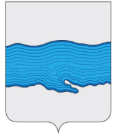 Ивановская  область  Приволжский  муниципальный  районПлёсское городское поселение РЕШЕНИЕ публичных общественных слушаний г. Плёс   от «28» ноября 2017 г.                                                                                                                                                     № 2           В соответствии с Уставом Плёсского городского поселения, Положением «О порядке организации и проведения публичных слушаний в Плёсском городском поселении», утверждённым решением Совета Плёсского городского поселения от 30.06.2009 г. № 30, на публичных слушаниях, состоявшихся 28 ноября 2017 года по проекту бюджета Плёсского городского поселения на 2018 год и плановый период 2019-2020 годы было принято следующее решение:Согласовать проект бюджета Плёсского городского поселения Приволжского муниципального района Ивановской области на 2017 год и 2019-2020 годы с учетом общественного мнения.      2.  Опубликовать настоящее решение в официальном издании нормативно-  правовых актов Совета и администрации Плёсского городского поселения «Вестник Совета и администрации Плёсского городского поселения», на официальном сайте Плёсского городского поселения.Глава Плёсского городского поселения                                                                                                            О.С. Орлова№ и дата принятия ДокументаНаименование документаНомера страницСовет Плёсского городского поселенияСовет Плёсского городского поселенияСовет Плёсского городского поселенияОт 28.11.2017 №38Решение «О прекращении полномочий Главы Плёсского городского поселения» 3От 28.11.2017 №39Решение «О возложении исполнения полномочий Главы Плёсского городского поселения»3От 28.11.2017 №40Решение «О внесении изменений в решение Совета Плёсского городского поселения от 29.12.2016г. №64 «О бюджете Плёсского городского поселения на 2017 год и плановый период 2018-2019 годы»4От 28.11.2017 №41Решение «О принятии проекта бюджета Плёсского городского поселения на 2018 год и плановый период 2019 – 2020 годы в первом чтении 48От 28.11.2017 №42Решение ««О внесении изменений в решение Совета Плёсского городского поселения от 15.01.2013 №2 «Об утверждении положения «О бюджетном процессе в Плёсском городском поселении»»50От 28.11.2017 №43Решение «Об утверждении Положения об уличных комитетах в Плёсском городском поселении Приволжского района Ивановской области»51Публичные слушания Плёсского городского поселенияПубличные слушания Плёсского городского поселенияПубличные слушания Плёсского городского поселенияОт 28.11.2017 №2Решение публичных  общественных  слушаний №2 по проекту бюджета на 2018г и плановый период 2019-2020 г.г.53Код классификации доходов бюджетов Российской Федерации         Наименование доходовСумма , рубСумма , рубСумма , рубКод классификации доходов бюджетов Российской Федерации         Наименование доходовСумма , рубСумма , рубСумма , рубКод классификации доходов бюджетов Российской Федерации         Наименование доходов2017 год2018 год2019 год000 1 00 00000 00 0000 000Налоговые и неналоговые доходы43 221 701,1542 628 149,9442 746 849,94000 1 01 00000 00 0000 000НАЛОГИ НА ПРИБЫЛЬ, ДОХОДЫ22 652 122,0323 377 712,6924 212 150,07182 1 01 02010 01 0000 110Налог на доходы физических лиц с доходов, источником которых является налоговый агент, за исключением доходов, в отношении которых исчисление и уплата налога осуществляются в соответствии со статьями 227, 2271 и 228 Налогового кодекса Российской Федерации21 330 322,0322 055 912,6922 890 350,07182 1 01 02020 01 0000 110Налог на доходы физических лиц, полученных от осуществления деятельности физическими лицами, зарегистрированными в качестве  индивидуальных предпринимателей, нотариусов, занимающихся частной практикой, адвокатов,     учредивших адвокатские кабинеты и других лиц,    занимающихся частной практикой в соответствии со статьей 227 Налогового кодекса Российской Федерации          178 800,00178 800,00178 800,00182 1 01 02030 01 0000 110Налог на доходы физических лиц с доходов, полученных физическими лицами в соответствии со статьей 228 Налогового кодекса Российской Федерации1 143 000,001 143 000,001 143 000,00000  1 03 00000 00 0000 000НАЛОГИ НА ТОВАРЫ (РАБОТЫ, УСЛУГИ), РЕАЛИЗУЕМЫЕ НА ТЕРРИТОРИИ РОССИЙСКОЙ ФЕДЕРАЦИИ647 430,08637 251,33717 362,10000 1 03 02000 01 0000 110Акцизы по подакцизным товарам (продукции), производимым на территории Российской Федерации647 430,08637 251,33717 362,10100 1 03 02230 01 0000 110Доходы от уплаты акцизов на дизельное топливо, подлежащие распределению между бюджетами субъектов Российской Федерации и местными бюджетами с учетом установленных дифференцированных нормативов отчислений в местные бюджеты221 091,95221 588,89247 203,37100 1 03 02240 01 0000 110Доходы от уплаты акцизов на моторные масла для дизельных и (или) карбюраторных (инжекторных) двигателей, подлежащие распределению между бюджетами субъектов Российской Федерации и местными бюджетами с учетом установленных дифференцированных нормативов отчислений в местные бюджеты2 202,252 017,912 126,68100 1 03 02250 01 0000 110Доходы от уплаты акцизов на автомобильный бензин, подлежащие распределению между бюджетами субъектов Российской Федерации и местными бюджетами с учетом установленных дифференцированных нормативов отчислений в местные бюджеты468 357,35459 629,18515 440,53100 1 03 02260 01 0000 110Доходы от уплаты акцизов на прямогонный бензин, подлежащие распределению между бюджетами субъектов Российской Федерации и местными бюджетами с учетом установленных дифференцированных нормативов отчислений в местные бюджеты-44 221,47-45 984,65-47 408,48000 1 05 00000 00 0000 000НАЛОГИ НА СОВОКУПНЫЙ ДОХОД0,000,000,00182 1 05 03010 01 0000 110Единый сельскохозяйственный налог0,000,000,00000 1 06 00000 00 0000 000НАЛОГИ НА ИМУЩЕСТВО10 660 764,4010 660 764,4010 660 764,40000 1 06 01000 00 0000 110 Налог на имущество физических лиц1 206 400,001 206 400,001 206 400,00182 1 06 01030 13 0000 110 Налог на имущество физических лиц, взимаемый по ставкам , применяемым к  объектам налогообложения , расположенным в границах городских  поселений1 206 400,001 206 400,001 206 400,00000 1 06 06000 00 0000 110Земельный налог9 454 364,409 454 364,409 454 364,40000 1 06 06040 00 0000 110Земельный налог с физических лиц2 197 959,202 197 959,202 197 959,20182 1 06 06043 13 0000 110 Земельный налог с физических лиц, обладающих земельным участком, расположенным в границах городских поселений2 197 959,202 197 959,202 197 959,20182 1 06 06030 03 0000 110 Земельный налог с организаций7 256 405,207 256 405,207 256 405,20182 1 06 06033 13 0000 110 Земельный налог с организаций, обладающих земельным участком, расположенным в границах городских поселений7 256 405,207 256 405,207 256 405,20000 1 08 00000 00 0000 000ГОСУДАРСТВЕННАЯ ПОШЛИНА100,00100,00100,00220 1 08 04020 01 1000 110Государственная пошлина за совершение нотариальных действий должностными лицами органов местного самоуправления, уполномоченными в соответствии с законодательными актами Российской Федерации на совершение нотариальных действий100,00100,00100,00000 1 11 00000 00 0000 000ДОХОДЫ ОТ ИСПОЛЬЗОВАНИЯ ИМУЩЕСТВА, НАХОДЯЩЕГОСЯ В ГОСУДАРСТВЕННОЙ И МУНИЦИПАЛЬНОЙ СОБСТВЕННОСТИ 1 798 572,651 621 802,781 541 692,01220 1 11 05013 13 0000 120         Доходы, полученные в виде арендной платы за земельные участки, государственная собственность на которые не разграничена и которые расположены в границах городских  поселений , а также средства  от продажи права на заключение договоров аренды указанных земельных участков1 500 000,001 323 230,131 243 119,36220 1 11 05035 13 0000 120Доходы от сдачи в аренду имущества, находящегося в оперативном управлении органов управления городских поселений и созданных ими учреждений ( за исключением имущества муниципальных бюджетных и  автономных учреждений)298 572,65298 572,65298 572,65220 1 11 09045 13 0000 120Прочие поступления от использования имущества, находящегося в собственности городских поселений (за исключением имущества муниципальных бюджетных и  автономных учреждений, а также имущества муниципальных унитарных предприятий, в том числе казенных)0,000,000,00000 1 13 00000 00 0000 000ДОХОДЫ ОТ ОКАЗАНИЯ ПЛАТНЫХ УСЛУГ (РАБОТ) И КОМПЕНСАЦИИ ЗАТРАТ ГОСУДАРСТВА360 000,00360 000,00360 000,00220 1 13 01995 13 0000 130Прочие доходы от оказания платных услуг(работ) получателями средств бюджетов городских поселений 360 000,00360 000,00360 000,00000 1 14 00000 00 0000 000ДОХОДЫ ОТ ПРОДАЖИ МАТЕРИАЛЬНЫХ И НЕМАТЕРИАЛЬНЫХ АКТИВОВ6 254 409,405 670 518,744 954 781,36220 1 14 02053 13 0000 410            Доходы от реализации иного  имущества, находящегося в собственности городских  поселений ( за исключением  имущества муниципальных бюджетных и автономных учреждений, а также имущества муниципальных унитарных предприятий, в том числе казенных) в части реализации основных средств по указанному имуществу6 174 409,405 590 518,744 874 781,36220 1 14 06013 13 0000 430Доходы от продажи земельных участков, государственная собственность на которые не разграничена и которые расположены в границах  городских поселений80 000,0080 000,0080 000,00000 1 16 00000 00 0000 000ШТРАФЫ, САНКЦИИ, ВОЗМЕЩЕНИЕ УЩЕРБА548 302,59000 1 16 00000 00 0000 140Прочие поступления от денежных взысканий (штрафов) и иных сумм в возмещение ущерба548 302,59000 1 16 90050 13 0000 140Прочие поступления от денежных взысканий (штрафов) и иных сумм в возмещение ущерба, зачисляемые в бюджеты городских поселений548 302,59000 1 17 00000 00 0000 000ПРОЧИЕ НЕНАЛОГОВЫЕ ДОХОДЫ300 000,00300 000,00300 000,00220 1 17 05050 13 0000 180Прочие неналоговые доходы бюджетов городских поселений300 000,00300 000,00300 000,00000 2 00 00000 00 0000 000БЕЗВОЗМЕЗДНЫЕ ПОСТУПЛЕНИЯ15 293 287,442 512 464,002 393 764,00220 2 02 15001 13 0000 151Дотации бюджетам  городских поселений  на выравнивание уровня бюджетной обеспеченности 1 176 600,001 145 900,001 027 200,00220 2 02 20302 13 0000 151 Субсидии бюджетам городских поселений на обеспечение мероприятий по переселению граждан из аварийного жилищного фонда, в том числе переселению граждан из аварийного жилищного фонда с учетом необходимости развития малоэтажного жилищного строительства, за счет средств областного бюджета6 730 300,00220 2 02 25519 13 0000 151Субсидия бюджетам городских поселений на поддержку отрасли культуры1 163,00220 2 02 25555 13 0000 151 Субсидии бюджетам городских поселений на поддержку государственных программ субъектов Российской Федерации и муниципальных программ формирования современной городской среды907 424,84220 2 02 35120 13 0000 151Субвенции бюджетам городских  поселений на составление (изменение) списков кандидатов в присяжные заседатели федеральных судов общей юрисдикции в Российской Федерации0,000,000,00220 2 02 35118 13 0000 151Субвенции бюджетам городских  поселений на осуществление первичного воинского учета на территориях, где отсутствуют военные комиссариаты138 700,00138 700,00138 700,00220 2 02 45144 13 0000 151Межбюджетные трансферты, передаваемые бюджетам городских поселений на комплектование книжных фондов библиотек муниципальных образований0,000,000,00 220 202 49999 13 0000 151Прочие межбюджетные трансферты, передаваемые бюджетам городских поселений201 712,830,000,00220 202 35082 13 0000 151Субвенции бюджетам городских поселений на предоставление жилых помещений детям-сиротам и детям, оставшимся без попечения родителей, лицам из их числа по договорам найма специализированных жилых помещений0,001 227 864,001 227 864,00220 202 20216 13 0000 151Субсидии бюджетам городских поселений на осуществление дорожной деятельности в отношении автомобильных дорог общего пользования, а также капитального ремонта и ремонта дворовых территорий многоквартирных домов, проездов к дворовым территориям многоквартирных домов населенных пунктов2 999 150,47220 202 29999 13 0000 151Прочие субсидии, в том числе:3 138 236,30220 202 29999 13 0000 151Субсидии бюджетам муниципальных образований на повышение эксплуатационной надёжности гидротехнических сооружений путём их приведения в безопасное техническое состояние в рамках государственной программы Ивановский области "Развитие водохозяйственного комплекса Ивановской области"1 424 999,70220 202 29999 13 0000 151Субсидии бюджетам муниципальных образований на софинансирование расходов, связанных с поэтапным доведением средней заработной платы работникам культуры  муниципальных учреждений культуры Ивановской области до средней заработной платы в Ивановской области1 487 680,00226 202 29999 13 0000 151Субсидия бюджету Плёсского городского поселения на разработку проектно-сметной документации по объекту "Реконструкция электроснабжения туристко-рекреационного кластера Плёс"225 556,60                          ВСЕГО ДОХОДОВ:58 514 988,5945 140 613,9445 140 613,94Код классификации доходов бюджетов Российской Федерации, код главного администратора доходов областного бюджетаКод классификации доходов бюджетов Российской Федерации, код главного администратора доходов областного бюджетаНаименование Код классификации доходов бюджетов Российской Федерации, код главного администратора доходов областного бюджетаКод классификации доходов бюджетов Российской Федерации, код главного администратора доходов областного бюджетаНаименование Код классификации доходов бюджетов Российской Федерации, код главного администратора доходов областного бюджетаКод классификации доходов бюджетов Российской Федерации, код главного администратора доходов областного бюджетаНаименование 112182182Управление Федеральной налоговой службы по Ивановской области182 1 01 02010 01 0000 110Налог на доходы физических лиц с доходов, источником которых является налоговый агент, за исключением доходов, в отношении которых исчисление и уплата налога осуществляются в соответствии со статьями 227, 2271 и 228 Налогового кодекса Российской Федерации182 1 01 02020 01 0000 110Налог на доходы физических лиц, полученных от осуществления деятельности физическими лицами, зарегистрированными в качестве  индивидуальных предпринимателей, нотариусов, занимающихся частной практикой, адвокатов,     учредивших адвокатские кабинеты и других лиц,    занимающихся частной практикой в соответствии со статьей 227 Налогового кодекса Российской Федерации          182 1 01 02030 01 0000 110Налог на доходы физических лиц с доходов, полученных физическими лицами в соответствии со статьей 228 Налогового кодекса Российской Федерации182 1 05 03010 01 0000 110Единый сельскохозяйственный налог182 1 06 01030 13 0000 110 Налог на имущество физических лиц, взимаемый по ставкам , применяемым к  объектам налогообложения , расположенным в границах городских поселений182 1 06 06043 13 0000 110 Земельный налог с физических лиц, обладающих земельным участком, расположенным в границах городских поселений182 1 06 06033 13 0000 110 Земельный налог с организаций, обладающих земельным участком, расположенным в границах городских поселений100100Управление Федерального казначейства по Ивановской области1001 03 02230 01 0000 110Доходы от уплаты акцизов на дизельное топливо, подлежащие распределению между бюджетами субъектов Российской Федерации и местными бюджетами с учетом установленных дифференцированных нормативов отчислений в местные бюджеты100 1 03 02240 01 0000 110Доходы от уплаты акцизов на моторные масла для дизельных и (или) карбюраторных (инжекторных) двигателей, подлежащие распределению между бюджетами субъектов Российской Федерации и местными бюджетами с учетом установленных дифференцированных нормативов отчислений в местные бюджеты1001 03 02250 01 0000 110Доходы от уплаты акцизов на автомобильный бензин, подлежащие распределению между бюджетами субъектов Российской Федерации и местными бюджетами с учетом установленных дифференцированных нормативов отчислений в местные бюджеты100 1 03 02260 01 0000 110Доходы от уплаты акцизов на прямогонный бензин, подлежащие распределению между бюджетами субъектов Российской Федерации и местными бюджетами с учетом установленных дифференцированных нормативов отчислений в местные бюджеты220220Администрация Плесского городского поселения. ИНН 3719009150; КПП 370501001220 1 11 05013 13 0000 120 Доходы, получаемые в виде арендной платы за земельные участки, государственная собственность на которые не разграничена и которые расположены в границах городских  поселений, а также средства от продажи права на заключения договоров аренды указанных земельных участках220 114 06013 13 0000 430Доходы от продажи земельных участков, государственная собственность на которые не разграничена и которые расположены в границах городских  поселения220 1 08 04020 01 0000 110Государственная пошлина за совершение нотариальных действий должностными лицами органов местного самоуправления, уполномоченными в соответствии с законодательными актами Российской Федерации на совершение нотариальных действий220 1 11 05035 13 0000 120Доходы от сдачи в аренду имущества, находящегося в оперативном управлении органов управления городских поселений и созданных ими учреждений ( за исключением имущества муниципальных  бюджетных и автономных учреждений)220 1 11 09045 13 0000 120Прочие поступления от использования имущества, находящегося в собственности городских  поселений (за исключением имущества муниципальных бюджетных и  автономных учреждений, а также имущества муниципальных унитарных предприятий, в том числе казенных)220 1 13 01995 13 0000 130Прочие доходы от оказания платных услуг (работ) получателями средств бюджетов  городских поселений 220 1 13 02995 13 0000 130Прочие доходы от компенсации затрат бюджетов  городских поселений 2201 14 02053 13 0000 410Доходы от реализации иного  имущества, находящегося в собственности городских  поселений ( за исключением  имущества муниципальных бюджетных и автономных учреждений, а также имущества муниципальных унитарных предприятий, в том числе казенных) в части реализации основных средств по указанному имуществу220 1 15 02050 13 0000 140Платежи, взимаемые органами местного самоуправления   (организациями)   городских  поселений за выполнение определенных функций220 1 16 23051 13 0000 140Доходы  от  возмещения   ущерба   при   возникновении   страховых    случаев по обязательному  страхованию гражданской ответственности, когда    выгодоприобретателями       выступают   получатели средств      бюджетов  городских  поселений2201 16 23052 13 0000 140Доходы  от  возмещения   ущерба   при   возникновении   страховых случаев, когда    выгодоприобретателями       выступают  получатели      средств      бюджетов   городских   поселений2201 16 90050 13 0000 140Прочие поступления от денежных взысканий (штрафов) и иных сумм в возмещение ущерба, зачисляемые в бюджеты городских поселений2201 17 05050 13 0000 180Прочие неналоговые доходы бюджетов  городских поселений2201 17 01050 13 0000 180Невыясненные поступления, зачисляемые в бюджеты городских поселений220 2 18 05010 13 0000 151Доходы бюджетов городских  поселений от  возврата  остатков   субсидий,   субвенций   и   иных    межбюджетных    трансфертов,   имеющих    целевое    назначение,    прошлых лет из бюджетов муниципальных районов220 2 18 05030 13 0000 180Доходы  бюджетов городских поселений  от  возврата  иными                                    организациями остатков субсидий прошлых лет2202 19 05000 13 0000 151Возврат    остатков    субсидий     субвенций  и иных межбюджетных трансфертов, имеющих целевое назначение прошлых лет из бюджетов городских  поселений220 2 08 05000 13 0000 180Перечисления  из  бюджетов  городских поселений  ( в    бюджеты   городских поселений)     для                                осуществления   возврата   (зачета    излишне   уплаченных   или    излишне                                взысканных  сумм  налогов,  сборов  и  иных   платежей,   а    также    сумм                                процентов   за   несвоевременное осуществление   такого   возврата   и                                процентов,  начисленных  на   излишне   взысканные суммы2202 02 15001 13 0000 151Дотации бюджетам  городских  поселений  на выравнивание уровня бюджетной обеспеченности поселений2202 02 1500213 0000 151Дотации бюджетам городских  поселений на поддержку мер по обеспечению сбалансированности бюджетов2202 02 20216 13 0000 151Субсидии бюджетам городских поселений на осуществление дорожной деятельности в отношении автомобильных дорог общего пользования, а также капитального ремонта и ремонта дворовых территорий многоквартирных домов, проездов к дворовым территориям многоквартирных домов населенных пунктов2202 02 20302 13 0000 151Субсидии бюджетам городских поселений на обеспечение мероприятий по переселению граждан из аварийного жилищного фонда, в том числе переселению граждан из аварийного жилищного фонда с учетом необходимости развития малоэтажного жилищного строительства, за счет средств областного бюджета2202 02 30024 13 0000 151Субвенции бюджетам  городских поселений на выполнение передаваемых полномочий субъектов Российской Федерации2202 02 25519 13 0000 151 Субсидия бюджетам городских поселений на поддержку отрасли культуры2202 02 25555 13 0000 151Субсидии бюджетам городских поселений на поддержку государственных программ субъектов Российской Федерации и муниципальных программ формирования современной городской среды2202 02 02077 13 0000 151Субсидии бюджетам городских  поселений на софинансирование капитальных вложений в объекты муниципальной собственности220 2 02 35118 13 0000 151Субвенции бюджетам городских  поселений на осуществление первичного воинского учета на территориях, где отсутствуют военные комиссариаты220 2 02 35120 13 0000 151Субвенции бюджетам городских  поселений на составление (изменение) списков кандидатов в присяжные заседатели федеральных судов общей юрисдикции в Российской Федерации220 2 02 35082 13 0000 151Субвенции бюджетам городских  поселений на предоставление жилых помещений детям-сиротам и детям, оставшимся без попечения родителей, лицам из их числа по договорам найма специализированных жилых помещений 2202 02 29999 13 0000 151Прочие субсидии бюджетам городских поселенийКод бюджетной классификацииНаименование2017 год  Сумма, руб.2018 год  Сумма, руб.2019 год  Сумма, руб.220 01 05 00 00 00 0000 000Изменение остатков средств на счетах по учету средств бюджета1 297 068,00-700 037,15597 030,850,000,00220 01 05 02 00 00 0000 500Увеличение прочих остатков средств бюджета57 865 323,30649 665,2958 514 988,5945 140 613,9445 140 613,94220 01 05 02 01 13 0000 510Увеличение прочих остатков денежных средств бюджетов городских поселений57 865 323,30649 665,2958 514 988,5945 140 613,9445 140 613,94220 01 05 02 00 00 0000 600Уменьшение остатков средств бюджета59 162 391,30-50 371,8659 112 019,4445 140 613,9445 140 613,94220 01 05 02 01 13 0000 610Уменьшение остатков денежных средств бюджетов городских поселений59 162 391,30-50 371,8659 112 019,4445 140 613,9445 140 613,94НаименованиеКод целевой статьиКод вида расходов 2017г., руб.2018г., руб.2019г., руб.НаименованиеКод целевой статьиКод вида расходов 2017г., руб.2018г., руб.2019г., руб.Муниципальная программа Плесского городского поселения "Совершенствование местного самоуправления Плесского городского поселения"01000000008 512 830,968 500 000,008 500 000,00Подпрограмма "Развитие муниципальной службы Плесского городского поселения"011000000030 000,0030 000,0030 000,00Основное мероприятие " Профессиональная подготовка, переподготовка и повышение квалификации"011010000030 000,0030 000,0030 000,00Мероприятия по профессиональной подготовке, переподготовке и повышению квалификации (Закупка товаров, работ и услуг для государственных (муниципальных) нужд)011012020020030 000,0030 000,0030 000,00Подпрограмма "Открытая информационная политика органов местного самоуправления Плёсского городского поселения"01200000001 132 330,001 165 610,001 165 610,00Основное мероприятие " Информатизация и освещение деятельности органов местного самоуправления"01201000001 132 330,001 165 610,001 165 610,00Информатизация и освещение деятельности законодательного (представительного) органа городского поселения . (Закупка товаров, работ и услуг для государственных (муниципальных) нужд)012010001020055 380,0053 610,0053 610,00Информатизация и освещение деятельности  исполнительного органа городского поселения. (Закупка товаров, работ и услуг для государственных (муниципальных) нужд)0120100030200235 500,00236 300,00236 300,00Повышение эффективности системы муниципального управления и инвестиционного потенциала городского поселения.(Закупка  товаров,  работ  и  услуг  для государственных  (муниципальных) нужд)0120120020200261 182,00302 700,00302 700,00Повышение эффективности системы муниципального управления и инвестиционного потенциала городского поселения. (Иные бюджетные ассигнования).012012002080024 608,000,000,00Освещение деятельности органов местного самоуправления   городского поселения, взаимодействие с населением. (Закупка  товаров,  работ  и  услуг  для государственных  (муниципальных) нужд)0120120030200555 660,00573 000,00573 000,00Подпрограмма "Обеспечение деятельности органов местного самоуправления Плесского городского поселения"01300000007 350 500,967 304 390,007 304 390,00Основное мероприятие " Обеспечение деятельности  законодательного (представительного) органа городского поселения"0130100000468 920,00468 690,00468 690,00Обеспечение функций  законодательного (представительного) органа городского поселения . (Расходы на выплаты персоналу в целях обеспечения выполнения функций государственными (муниципальными) органами, казенными учреждениями, органами управления государственными внебюджетными фондам )0130100010100328 560,00328 560,00328 560,00Обеспечение функций  законодательного (представительного) органа городского поселения . (Закупка товаров, работ и услуг для государственных (муниципальных) нужд)0130100010200112 475,00112 245,00112 245,00Обеспечение функций  законодательного (представительного) органа городского поселения .  (Иные бюджетные ассигнования)01301000108000,000,000,00Межбюджетные трансферты бюджетам муниципальных районов из бюджетов поселений на исполнение части полномочий по решению вопросов местного значения по внешнему контролю за исполнением бюджета . (Межбюджетные трансферы)013010008050027 885,0027 885,0027 885,00Основное мероприятие "Обеспечение деятельности Главы Плесского городского поселения"0130200000853 873,15866 539,00866 539,00Глава администрации городского поселения. (Расходы на выплаты персоналу в целях обеспечения выполнения функций государственными (муниципальными) органами, казенными учреждениями, органами управления государственными внебюджетными фондами)0130200020100853 873,15866 539,00866 539,00Основное мероприятие "Обеспечение функций исполнительного органа городского поселения"01303000006 027 707,815 969 161,005 969 161,00Обеспечение функций исполнительного органа городского поселения . (Расходы на выплаты персоналу в целях обеспечения выполнения функций государственными (муниципальными) органами, казенными учреждениями, органами управления государственными внебюджетными фондами)01303000301004 306 340,004 374 123,004 374 123,00Обеспечение функций исполнительного органа городского поселения .  (Закупка товаров, работ и услуг для государственных (муниципальных) нужд)01303000302001 533 438,001 569 438,001 569 438,00Обеспечение функций  исполнительного органа городского поселения . (Иные бюджетные ассигнования)013030003080025 600,0025 600,0025 600,00Межбюджетные трансферты бюджетам муниципальных районов из бюджетов поселений на исполнение части полномочий по решению вопросов местного значения по контролю за исполнением бюджета . (Межбюджетные трансферы)0130300040500162 329,81Межбюджетные трансферты бюджетам муниципальных районов из бюджетов поселений на исполнение части полномочий по решению вопросов местного значения  по организации в границах поселения тепло-,газо-, водоснабжения, водоотведения, снабжения населения топливом . (Межбюджетные трансферы)01303000505000,00Межбюджетные трансферты бюджетам муниципальных районов из бюджетов поселений на исполнение части полномочий по решению вопросов местного значения  на выдачу разрешений на строительство( за исключением случаев, предусмотренных Градостроительным кодексом Российской Федерации, иными федеральными законами), разрешений на ввод объектов в эксплуатацию при осуществлении строительства, реконструкции объектов капитального строительства, расположенных на территории поселения, резервирование земель и изъятие, в том числе путем выкупа, земельных участков в границах поселения для муниципальных нужд . (Межбюджетные трансферы)01303000605000,000,000,00Межбюджетные трансферты бюджетам муниципальных районов из бюджетов поселений на исполнение части полномочий по решению вопросов местного значения  по организации определения поставщика . (Межбюджетные трансферы)01303000705000,000,000,00Муниципальная программа Плесского городского поселения "Социальная политика в Плесском городском поселении"0200000000249 426,111 474 477,001 474 477,00Подпрограмма " Организация общественных мероприятий"021000000025 250,008 000,008 000,00Основное мероприятие " Организация  и  проведение мероприятий, связанных  с государственными  праздниками,  юбилейными  и  памятными  датами"021010000025 250,008 000,008 000,00Организация  и  проведение мероприятий, связанных  с государственными  праздниками,  юбилейными  и  памятными  датами. (Закупка  товаров,  работ  и  услуг  для государственных  (муниципальных) нужд)021012004025 250,008 000,008 000,00Подпрограмма "Социальная поддержка отдельных категорий граждан"0250000000224 176,11238 613,00238 613,00Основное мероприятие "Выплата пенсий за выслугу лет"0250100000224 176,11238 613,00238 613,00Выплата пенсий за выслугу лет . (Социальное обеспечение и иные выплаты населению)0250170010300224 176,11238 613,00238 613,00Подпрограмма " Социальная поддержка  детей-сирот"02400000000,001 227 864,001 227 864,00Основное мероприятие "Предоставление жилых помещений детям-сиротам и детям, оставшимся без попечения родителей"02401000000,001 227 864,001 227 864,00Обеспечение предоставления жилых помещений детям-сиротам и детям, оставшимся без попечения родителей  . (Бюджетные инвестиции в объекты капитального строительства государственной (муниципальной) собственности)02401801804000,000,000,00Обеспечение предоставления жилых помещений детям-сиротам и детям, оставшимся без попечения родителей в рамках подпрограммы "Социальная поддержка детей-сирот" муниципальной программы "Социальная политика в Плесском городском поселении"02401R08204000,001 227 864,001 227 864,00Муниципальная программа "Управление и распоряжение муниципальным имуществом в Плесском городском поселении на 2017-2019 годы"0300000000165 000,00170 000,00170 000,00Подпрограмма " Повышение эффективности управления муниципальным имуществом"0310000000165 000,00170 000,00170 000,00Основное мероприятие "Оценка недвижимости, признание прав  и регулирование отношений по государственной  и муниципальной собственности"0310100000165 000,00170 000,00170 000,00Оценка недвижимости, признание прав  и регулирование отношений по государственной  и муниципальной собственности  (Закупка товаров, работ и услуг для государственных (муниципальных) нужд)0310120010200145 000,00150 000,00150 000,00Оценка недвижимости, признание прав  и регулирование отношений по государственной  и муниципальной собственности . (Иные бюджетные ассигнования).031012001080020 000,0020 000,0020 000,00Муниципальная программа " Защита населения и территории от чрезвычайных ситуаций, обеспечение пожарной безопасности и безопасности людей на водных объектах на 2015-2017 годы"0400000000300 000,00300 000,00300 000,00Подпрограмма "Осуществление мероприятий по гражданской обороне, защите населения и территорий Плесского городского поселения Приволжского муниципального района от чрезвычайных ситуаций природного и техногенного характера"0410000000100 000,00100 000,00100 000,00Основное мероприятие "Гражданская оборона, защита населения и территорий от чрезвычайных ситуаций природного и техногенного характера0410100000100 000,00100 000,00100 000,00Подготовка и защита населения от опасностей, возникающих при ведении военных действий, а также при возникновении чрезвычайных ситуаций и стихийных бедствий природного и техногенного характера . (Закупка товаров, работ и услуг для государственных (муниципальных) нужд)0410120100200100 000,00100 000,00100 000,00Подпрограмма "Осуществление мероприятий по участию в предупреждении и ликвидации  последствий чрезвычайных ситуаций и обеспечению пожарной безопасности, в том числе по обеспечению безопасности людей на водных объектах, охране их жизни и здоровья" 0420000000150 000,00150 000,00150 000,00Основное мероприятие "Предупреждении и ликвидации  последствий чрезвычайных ситуаций и обеспечению пожарной безопасности, в том числе обеспечение безопасности людей на водных объектах, охрана их жизни и здоровья"0420100000150 000,00150 000,00150 000,00Обеспечение безопасности населения вследствие  чрезвычайных ситуаций . (Закупка товаров, работ и услуг для государственных (муниципальных) нужд)042012011020050 000,0050 000,0050 000,00Обеспечение пожарной безопасности и защиты населения Плесского городского поселения Приволжского муниципального района . (Закупка товаров, работ и услуг для государственных (муниципальных) нужд)0420120120200100 000,00100 000,00100 000,00 Подпрограмма "Осуществление мероприятий по участию в профилактике терроризма и экстремизма на территории Плесского городского поселения"043000000050 000,0050 000,0050 000,00Основное мероприятие "Профилактика терроризма и зкстремизма"043010000050 000,0050 000,0050 000,00Обеспечение проведения мероприятий по профилактике терроризма и экстремизма   . (Закупка товаров, работ и услуг для государственных (муниципальных) нужд)043012013020050 000,0050 000,0050 000,00Муниципальная программа "Комплексное развитие транспортной инфраструктуры Плёсского городского поселения на 2017-2019 годы"050000000016 198 883,8714 281 762,9114 281 762,91 Подпрограмма "Дорожное хозяйство"051000000011 475 892,8111 620 296,8211 620 296,82Основное мероприятие " Содержание автомобильных дорог общего пользования местного значения, пешеходных зон, тротуаров и искусственных сооружений на них"051010000011 475 892,8111 620 296,8211 620 296,82Расходы на содержание автомобильных дорог общего пользования местного значения, пешеходных зон, тротуаров и искусственных сооружений на них . (Закупка товаров, работ и услуг для государственных (муниципальных) нужд)0510121110200784 068,822 420 296,822 420 296,82Повышение уровня обустройства автомобильных дорог общего пользования.    (Закупка товаров, работ и услуг для государственных (муниципальных) нужд)05101211202001 736 228,00100 000,00100 000,00Паспортизация автомобильных дорог общего пользования местного значения . (Закупка товаров, работ и услуг для государственных (муниципальных) нужд)0510121130200100 000,00100 000,00100 000,00Субсидии на возмещение затрат в связи с выполнением работ обслуживающим организациям, осуществляющим деятельность по содержанию автомобильных дорог и иных транспортных и инженерных сооружений05101211408008 855 595,999 000 000,009 000 000,00Подпрограмма "Капитальный ремонт и ремонт улично-дорожной сети" 05200000004 722 991,062 661 466,092 661 466,09Основное мероприятие "Капитальный ремонт текущий  ремонт уличной дорожной сети"05201000004 722 991,062 661 466,092 661 466,09Расходы на текущий  ремонт уличной дорожной сети. (Закупка товаров, работ и услуг для государственных (муниципальных) нужд)0520121140200647 430,08460 481,46460 481,46Расходы на капитальный  ремонт уличной дорожной сети. (Бюджетные инвестиции в объекты капитального строительства государственной (муниципальной) собственности)0520121150400808 511,252 090 935,402 090 935,40Расходы на осуществление строительного контроля. (Закупка товаров, работ и услуг для государственных (муниципальных) нужд)0520121160200110 049,23110 049,23110 049,23Расходы на строительство (реконструкцию), капитальный  ремонт, ремонт и содержание автомобильных дорог общего пользования, в том числе на формирование уличных дорожных фондов за счёт средств областного бюджета  (Бюджетные инвестиции в объекты капитального строительства государственной (муниципальной) собственности)05201811704000,00Расходы на строительство (реконструкцию), капитальный  ремонт, ремонт и содержание автомобильных дорог общего пользования, в том числе на формирование уличных дорожных фондов в рамках подпрограммы "Капитальный ремонт и ремонт улично-дорожной сети" муниципальной программы "Комплексное развитие транспортной инфраструктцры Плесского городского поселения"05201805104002 999 150,47Расходы на строительство (реконструкцию), капитальный  ремонт, ремонт и содержание автомобильных дорог общего пользования, в том числе на формирование уличных дорожных фондов. Софинансирование бюджета Плесского городского поселения в рамках подпрограммы "Капитальный ремонт и ремонт улично-дорожной сети" муниципальной программы  "Комплексное развитие транспортной инфраструктцры Плесского городского поселения"05201S0510400157 850,03Муниципальная программа "Обеспечение качественными жилищно-коммунальными услугами населения Плесского городского поселения" 06000000003 675 407,523 519 931,993 519 931,99Подпрограмма "Развитие жилищного хозяйства"06100000002 069 823,202 069 823,202 069 823,20Основное мероприятие " Развитие жилищного хозяйства"06101000002 069 823,202 069 823,202 069 823,20Софинансирование работ по капитальному ремонту многоквартирных домов, проводимому с привлечением средств собственников помещений в многоквартирном доме, в частности муниципального жилого фонда .       (Закупка товаров, работ и услуг для государственных (муниципальных) нужд)0610140010200369 823,20369 823,20369 823,20Прочие мероприятия в области жилищного хозяйства .    (Закупка товаров, работ и услуг для государственных (муниципальных) нужд)06101201502001 700 000,001 700 000,001 700 000,00Подпрограмма"Создание условий для обеспечения качественными коммунальными услугами"06200000001 605 584,321 450 108,791 450 108,79Основное мероприятие "Обеспечение населения теплоснабжением, водоснабжением и водоотведением, бытовыми услугами"06201000001 605 584,321 450 108,791 450 108,79Субсидии юридическим лицам и  индивидуальным предпринимателям, предоставляющим коммунальные услуги по холодному водоснабжению, горячему водоснабжению, водоотведению и очистке сточных вод населению, на возмещение недополученных доходов в связи с приведением размера платы граждан за коммунальные услуги в соответствие с их предельными индексами   ( Иные бюджетные ассигнования)06201802508000,000,000,00Возмещение недополученных доходов  организациям, предоставляющим населению бытовые услуги населению Плесского городского поселения"  (Иные бюджетные ассигнования)06201600108001 100 108,791 100 108,791 100 108,79Прочие мероприятия в области коммунального хозяйства .  (Закупка товаров, работ и услуг для государственных (муниципальных) нужд))0620120170200505 475,53350 000,00350 000,00Муниципальная программа "Энергосбережение и повышение энергетической эффективности в Плесском городском поселении"0700000000202 000,00252 000,00252 000,00Подпрограмма "Повышение энергетической эффективности в бюджетной сфере"0720000000202 000,00252 000,00252 000,00Основное мероприятие " Энергосбережение и повышение энергетической эффективности"0720100000202 000,00252 000,00252 000,00Замена светильников на светодиодные в существующей сети уличного освещения . (Закупка товаров, работ и услуг для государственных (муниципальных) нужд)0720121100200200 000,00250 000,00250 000,00Проведение мероприятий по энергосбережению и повышению энергоэффективности в подведомственных учреждениях  (МКУ КБО Плесского городского поселения - Дома культуры)  .  (Закупка товаров, работ и услуг для государственных (муниципальных) нужд)07201010102001 000,001 000,001 000,00Проведение мероприятий по энергосбережению и повышению энергоэффективности в подведомственных учреждениях  (МКУ КБО Плесского городского поселения - Библиотеки).   (Закупка товаров, работ и услуг для государственных (муниципальных) нужд)07201020102001 000,001 000,001 000,00 Муниципальная программа "Развитие культуры и сферы досуга в Плесском городском поселении" 080000000012 663 604,729 774 351,009 774 351,00Подпрограмма  "Организация культурного досуга и отдыха населения Плесского городского поселения"081000000010 914 400,728 338 350,008 338 350,00Основное мероприятие "Организация культурного досуга и отдыха населения "081010000010 914 400,728 338 350,008 338 350,00Обеспечение деятельности подведомственных учреждений (МКУ КБО Плесского городского поселения - Дома культуры) . (Расходы на выплаты персоналу в целях обеспечения выполнения функций государственными (муниципальными) органами, казенными учреждениями, органами управления государственными внебюджетными фондами)08101010001004 325 271,004 315 358,004 315 358,00Обеспечение деятельности подведомственных учреждений  (МКУ КБО Плесского городского поселения - Дома культуры).    (Закупка товаров, работ и услуг для государственных (муниципальных) нужд)08101010002004 908 105,043 508 105,043 508 105,04Обеспечение деятельности подведомственных учреждений  (МКУ КБО Плесского городского поселения - Дома культуры).   (Иные бюджетные ассигнования)0810101000800190 698,96480 698,96480 698,96Повышение заработной платы  работников культуры муниципальных учреждений культуры   до средней заработной платы в Ивановской области за счет средств областного бюджета.   (Расходы на выплаты персоналу в целях обеспечения выполнения функций государственными (муниципальными) органами, казенными учреждениями, органами управления государственными внебюджетными фондами)08101803401001 056 469,00Повышение заработной платы  работников культуры муниципальных учреждений культуры   до средней заработной платы в Ивановской области за счет средств бюджета  поселения. (Расходы на выплаты персоналу в целях обеспечения выполнения функций государственными (муниципальными) органами, казенными учреждениями, органами управления государственными внебюджетными фондами)0810170340100433 856,7234 188,0034 188,00Подпрограмма " Развитие библиотечной деятельности" 08200000001 749 204,001 436 001,001 436 001,00Основное мероприятие «Развитие библиотечного дела»08201000001 749 204,001 436 001,001 436 001,00Обеспечение деятельности подведомственных учреждений (МКУ КБО Плесского городского поселения - Библиотеки) . (Расходы на выплаты персоналу в целях обеспечения выполнения функций государственными (муниципальными) органами, казенными учреждениями, органами управления государственными внебюджетными фондами)0820102000100842 349,00833 561,00833 561,00Обеспечение деятельности подведомственных учреждений (МКУ КБО Плесского городского поселения -Библиотеки) . (Закупка товаров, работ и услуг для государственных (муниципальных) нужд)0820102000200412 188,00582 188,00582 188,00Обеспечение деятельности подведомственных учреждений ( МКУ КБО Плесского городского поселения  - Библиотеки). (Иные бюджетные ассигнования)08201020008000,000,000,00Повышение заработной платы  работников культуры муниципальных учреждений культуры   до средней заработной платы в Ивановской области за счет средств областного бюджета.   (Расходы на выплаты персоналу в целях обеспечения выполнения функций государственными (муниципальными) органами, казенными учреждениями, органами управления государственными внебюджетными фондами)0820180340100431 211,00Повышение заработной платы  работников культуры муниципальных учреждений культуры   до средней заработной платы в Ивановской области за счет средств бюджета  поселения .    (Расходы на выплаты персоналу в целях обеспечения выполнения функций государственными (муниципальными) органами, казенными учреждениями, органами управления государственными внебюджетными фондами)082017034010062 231,0020 252,0020 252,00Комплектование книжных фондов библиотек муниципальных образований за счет средств областного бюджета. (Закупка  товаров,  работ  и  услуг  для государственных  (муниципальных) нужд)08201R51912001 163,00Комплектование книжных фондов библиотек муниципальных образований. Софинансирование из бюджета поселения) (Закупка  товаров,  работ  и  услуг  для государственных  (муниципальных) нужд)08201L519162,00Муниципальная программа "Благоустройство территорий Плесского городского поселения"10000000008 845 184,046 390 000,006 390 000,00Подпрограмма "Организация уличного освещения"10100000002 850 000,002 850 000,002 850 000,00Основное мероприятие "Организация уличного освещения"10101000002 850 000,002 850 000,002 850 000,00Уличное освещение. (Закупка товаров, работ и услуг для государственных (муниципальных) нужд)10101210102002 850 000,002 850 000,002 850 000,00Подпрограмма " Озеленение территории общего пользования"1020000000100 000,00100 000,00100 000,00Основное мероприятие  " Озеленение территории общего пользования" 1020100000100 000,00100 000,00100 000,00Озеленение . (Закупка товаров, работ и услуг для государственных (муниципальных) нужд)1020121020200100 000,00100 000,00100 000,00Подпрограмма " Организация и содержание мест захоронения"1030000000140 000,00140 000,00140 000,00Основное мероприятие  " Организация и содержание мест захоронения" 1030100000140 000,00140 000,00140 000,00Организация и содержание мест захоронения . (Закупка товаров, работ и услуг для государственных (муниципальных) нужд)1030121030200140 000,00140 000,00140 000,00Подпрограмма " Комплексное благоустройство территории общего пользования"10400000003 300 000,003 300 000,003 300 000,00Основное мероприятие " Комплексное благоустройство территории общего пользования"10401000003 300 000,003 300 000,003 300 000,00Прочие мероприятия по благоустройству.  (Закупка товаров, работ и услуг для государственных (муниципальных) нужд)1040121040200500 000,00500 000,00500 000,00Субсидии на возмещение затрат в связи с выполнением работ обслуживающим организациям, осуществляющим деятельность по благоустройству10401211508002 800 000,002 800 000,002 800 000,00Подпрограмма "Содержание инженерной защиты"10500000001 500 000,00Основное мероприятие "Содержание инженерной защиты"10501000001 500 000,00Повышение эксплуатационной надёжности гидротехнического сооружения путём приведения его в безопасное техническое состояние. Софинансирование из  бюджета поселения в рамках подпрограммы "Содержание инженерной защиты" муниципальной программы "Благоустройство территории Плесского городского поселения"10501L016020075 000,30Повышение эксплуатационной надёжности гидротехнического сооружения путём приведения его в безопасное техническое состояние в рамках подпрограммы "Содержание инженерной защиты" муниципальной программы "Благоустройство территории Плесского городского поселения"10501R01602001 424 999,70Повышение эксплуатационной надёжности гидротехнического сооружения путём приведения его в безопасное техническое состояние. Софинансирование из  бюджета поселения.  (Закупка товаров, работ и услуг для государственных (муниципальных) нужд)10501411602000,00Повышение эксплуатационной надёжности гидротехнического сооружения путём приведения его в безопасное техническое состояние. Софинансирование из областного бюджета.  (Закупка товаров, работ и услуг для государственных (муниципальных) нужд)10501811602000,00Подпрограмма "Формирование современной городской среды"1060000000955 184,04Основное мероприятие "Формирование современной городской среды"1060100000955 184,04Благоустройство дворовых и общественных территорий. Софинансирование из областного бюджета. (Закупка товаров, работ и услуг для государственных (муниципальных) нужд)10601R5550200907 424,84Благоустройство дворовых и общественных территорий. Софинансирование из бюджета поселения. (Закупка товаров, работ и услуг для государственных (муниципальных) нужд)10601L555020047 759,20Оценка сметной стоимости работ в рамках реализации мероприятий по формированию комфортной городской среды (Закупка товаров, работ и услуг для государственных (муниципальных) нужд)10601210602000,00Муниципальная программа "Развитие туризма в Плесском городском поселении"2000000000884 578,350,000,00Подпрограмма "Создание туристко-рекреационного кластера "Плес"2010000000884 578,350,00Основное мероприятие "Создание туристко-рекреационного кластера "Плес"2010100000884 578,350,00        Восстановление дороги в г.Плес, проходящей по ул. Ленина на территории городского пляжа. Бюджетные инвестиции в объекты капитального строительства государственной (муниципальной) собственности2010141280400141 266,50Реконструкция электроснабжения туристко-рекреационного кластера «Плёс» в рамках подпрограммы «Создание туристко-рекреационного кластера «Плёс» за счёт средств областного бюджета 20101817202000,00Работы по врезке и пуску объекта «Газификация ТРК «Плес», V очередь»    в рамках подпрограммы "Создание туристко-рекреационного кластера "Плес"" муниципальной программы "Развитие туризма в Плесском городском поселении". (Бюджетные инвестиции в объекты капитального
строительства государственной (муниципальной) собственности). 201014307040013 849,00Работы по врезке и пуску объекта  «Газификация ТРК «Плес», VI очередь»   в рамках подпрограммы "Создание туристко-рекреационного кластера "Плес" муниципальной программы "Развитие туризма в Плесском городском поселении". Софинансирование из бюджета поселения. (Бюджетные инвестиции в объекты капитального
строительства государственной (муниципальной) собственности). 2010143090400397 631,38Строительство объекта «Реконструкция верхнего моста через р. Шохонка для автомобильного проезда» в рамках муниципальной программы "Развитие туризма в Плесском городском поселении на 2009-2016 годы". Софинансирование из бюджета поселения. (Бюджетные инвестиции в объекты капитального
строительства государственной (муниципальной) собственности). 201014210040039 472,60Строительство объекта «Создание обеспечивающей инфраструктуры для пляжей туристско-рекреационного кластера «Плёс», 2 очередь (центральный)» в рамках муниципальной программы "Развитие туризма в Плесском городском поселении на 2009-2016 годы". Софинансирование из бюджета поселения.(Бюджетные инвестиции в объекты капитального
строительства государственной (муниципальной) собственности). 201014409040066 802,27Реконструкция электроснабжения туристко-рекреационного кластера «Плёс» в рамках подпрограммы «Создание туристко-рекреационного кластера «Плёс» за счёт средств областного бюджета20101817204000,00Реконструкция электроснабжения туристко-рекреационного кластера «Плёс» в рамках подпрограммы «Создание туристко-рекреационного кластера «Плёс»  муниципальной программы "Развитие т уризма в Плесском городском поселении"2010182900200225 556,60Муниципальная программа "Переселение граждан из аварийного жилищного фонда с учетом необходимости развития малоэтажного жилищного строительства на территории Плесского городского поселения на 2017 год"30000000006 730 300,00Обеспечение мероприятий по переселению граждан из аварийного жилищного фонда, в том числе переселению граждан из аварийного жилищного фонда с учетом необходимости развития малоэтажного жилищного строительства, за счет средств областного бюджета(Бюджетные инвестиции в объекты капитального строительства государственной (муниципальной) собственности). 30101096024126 730 300,00Непрограммные расходы органов местного самоуправления Плесского городского поселения4000000000684 803,87478 091,04478 091,04Непрограммные расходы4010000000684 803,87478 091,04478 091,04Составление (изменение) списков кандидатов в присяжные заседатели федеральных судов общей юрисдикции в Российской Федерации. (Закупка товаров, работ и услуг для государственных (муниципальных) нужд)40100512002000,00Резервные фонды местных администраций .  (Иные бюджетные ассигнования)401001002020050 000,0050 000,0050 000,00Осуществление первичного воинского учета на территориях, где отсутствуют военные комиссариаты.    (Закупка  товаров,  работ  и  услуг  для государственных  (муниципальных) нужд)4490051180200138 700,00138 700,00138 700,00Расходы на исполнение судебных актов .  (Иные бюджетные ассигнования)4010090030200294 391,04289 391,04289 391,04Осуществление части полномочий органов местного самоуправления Приволжского муниципального района по  осуществлению дорожной деятельности в отношении автомобильных дорог местного значения вне границ населенных пунктов в границах Плёсского городского поселения4510121150500201 712,830,000,00ИТОГО59 112 019,4445 140 613,9445 140 613,94НаименованиеКод главного распорядителяКод раздела, подразделаКод целевой статьиКод вида расходовСумма,2017г., рубСумма, 2018г., руб.Сумма, 2019г., руб.НаименованиеКод главного распорядителяКод раздела, подразделаКод целевой статьиКод вида расходовСумма,2017г., рубСумма, 2018г., руб.Сумма, 2019г., руб.Совет Плесского городского поселения221524 300,00522 300,00522 300,00Информатизация и освещение деятельности законодательного (представительного) органа городского поселения. (Закупка товаров, работ и услуг для государственных (муниципальных) нужд)2210103012010001020055 380,0053 610,0053 610,00Обеспечение функций  законодательного (представительного) органа городского поселения . (Расходы на выплаты персоналу в целях обеспечения выполнения функций государственными (муниципальными) органами, казенными учреждениями, органами управления государственными внебюджетными фондами)22101030130100010100328 560,00328 560,00328 560,00Обеспечение функций  законодательного (представительного) органа городского поселения . (Закупка товаров, работ и услуг для государственных (муниципальных) нужд)22101030130100010200112 475,00112 245,00112 245,00Обеспечение функций  законодательного (представительного) органа городского поселения . (Иные бюджетные ассигнования)221010301301000108000,000,000,00Межбюджетные трансферты бюджетам муниципальных районов из бюджетов поселений на исполнение части полномочий по решению вопросов местного значения по внешнему контролю за исполнением бюджета . (Межбюджетные трансферы)2210103013010008050027 885,0027 885,0027 885,00Администрация Плесского городского поселения22045 922 114,7234 841 962,9434 841 962,94Глава администрации городского поселения . (Расходы на выплаты персоналу в целях обеспечения выполнения функций государственными (муниципальными) органами, казенными учреждениями, органами управления государственными внебюджетными фондами)22001020130200020100853 873,15866 539,00866 539,00Информатизация и освещение деятельности исполнительного органа городского поселения. (Закупка товаров, работ и услуг для государственных (муниципальных) нужд)22001040120100030200235 500,00236 300,00236 300,00Обеспечение функций исполнительного органа городского поселения . (Расходы на выплаты персоналу в целях обеспечения выполнения функций государственными (муниципальными) органами, казенными учреждениями, органами управления государственными внебюджетными фондами)220010401303000301004 306 340,004 374 123,004 374 123,00Обеспечение функций исполнительного органа городского поселения .  (Закупка товаров, работ и услуг для государственных (муниципальных) нужд)220010401303000302001 533 438,001 569 438,001 569 438,00Обеспечение функций  исполнительного органа городского поселения . (Иные бюджетные ассигнования)2200104013030003080025 600,0025 600,0025 600,00Межбюджетные трансферты бюджетам муниципальных районов из бюджетов поселений на исполнение части полномочий по решению вопросов местного значения по контролю за исполнением бюджета . (Межбюджетные трансферы)22001040130300040500162 329,81Резервные фонды местных администраций .  (Иные бюджетные ассигнования)2200111403001002080050 000,0050 000,0050 000,00Оценка недвижимости, признание прав  и регулирование отношений по государственной  и муниципальной собственности . (Закупка товаров, работ и услуг для государственных (муниципальных) нужд)22001130310120010200145 000,00150 000,00150 000,00Оценка недвижимости, признание прав  и регулирование отношений по государственной  и муниципальной собственности . (Иные бюджетные ассигнования).2200113031012001080020 000,0020 000,0020 000,00Повышение эффективности системы муниципального управления и инвестиционного потенциала городского поселения  . (Закупка  товаров,  работ  и  услуг  для государственных  (муниципальных) нужд)22001130120120020200261 182,00302 700,00302 700,00Повышение эффективности системы муниципального управления и инвестиционного потенциала городского поселения  . (Иные бюджетные ассигнования)2210113012012002080024 608,00Освещение деятельности органов местного самоуправления   городского поселения, взаимодействие с населением  . (Закупка  товаров,  работ  и  услуг  для государственных  (муниципальных) нужд)22001130120120030200555 660,00573 000,00573 000,00Организация  и  проведение мероприятий, связанных  с государственными  праздниками,  юбилейными  и  памятными  датами   . (Закупка  товаров,  работ  и  услуг  для государственных  (муниципальных) нужд)2200113021012004020025 250,008 000,008 000,00Организация  и  проведение мероприятий, связанных  с государственными  праздниками,  юбилейными  и  памятными  датами. (Иные бюджетные ассигнования)220011302101200408000,000,000,00Расходы на исполнение судебных актов .(Иные бюджетные ассигнования)22001134010090030800294 391,04289 391,04289 391,04Осуществление первичного воинского учета на территориях, где отсутствуют военные комиссариаты.   (Закупка  товаров,  работ  и  услуг  для государственных  (муниципальных) нужд)22002034490051180200138 700,00138 700,00138 700,00Подготовка и защита населения от опасностей, возникающих при ведении военных действий, а также при возникновении чрезвычайных ситуаций и стихийных бедствий природного и техногенного характера . (Закупка товаров, работ и услуг для государственных (муниципальных) нужд)22003090410120100200100 000,00100 000,00100 000,00Обеспечение безопасности населения вследствие  чрезвычайных ситуаций. (Закупка товаров, работ и услуг для государственных (муниципальных) нужд)2200309042012011020050 000,0050 000,0050 000,00Обеспечение пожарной безопасности и защиты населения Плесского городского поселения Приволжского муниципального района  . (Закупка товаров, работ и услуг для государственных (муниципальных) нужд)22003090420120120200100 000,00100 000,00100 000,00Обеспечение проведения мероприятий по профилактике терорризма и экстремизма. (Закупка товаров, работ и услуг для государственных (муниципальных) нужд)2200309043012013020050 000,0050 000,0050 000,00Повышение эксплуатационной надёжности гидротехнического сооружения путём приведения его в безопасное техническое состояние. Софинансирование из  бюджета поселения в рамках подпрограммы "Содержание инженерной защиты" муниципальной программы "Благоустройство территории Плесского городского поселения"220040610501L016020075 000,30Повышение эксплуатационной надёжности гидротехнического сооружения путём приведения его в безопасное техническое состояние в рамках подпрограммы "Содержание инженерной защиты" муниципальной программы "Благоустройство территории Плесского городского поселения"220040610501R01602001 424 999,70Расходы на содержание автомобильных дорог общего пользования местного значения, пешеходных зон, тротуаров и искусственных сооружений на них. (Закупка товаров, работ и услуг для государственных (муниципальных) нужд)22004090510121110200784 068,822 420 296,822 420 296,82Повышение уровня обустройства автомобильных дорог общего пользования.  (Закупка товаров, работ и услуг для государственных (муниципальных) нужд)220040905101211202001 736 228,00100 000,00100 000,00Паспортизация автомобильных дорог общего пользования местного значения. (Закупка товаров, работ и услуг для государственных (муниципальных) нужд)22004090510121130200100 000,00100 000,00100 000,00Субсидии на возмещение затрат в связи с выполнением работ обслуживающим организациям, осуществляющим деятельность по содержанию автомобильных дорог и иных транспортных и инженерных сооружений220040905101211408008 855 595,999 000 000,009 000 000,00Расходы на организацию дорожной деятельности в отношении автомобильных дорог местного значения в границах населенных пунктов поселений и обеспечение безопасности дорожного движения на них, включая создание и обеспечение функционирования парковок (парковочных мест), осуществление муниципального контроля за сохранностью автомобильных дорог местного значения вграницах населенных пунктов поселения, а также осуществление иных полномочий в области использования автомобильных дорог и осуществление дорожной деятельности в соответствии с законодательством Российской Федерации (Закупка товаров, работ и услуг для государственных (муниципальных) нужд)22004094510121150200201 712,830,000,00Расходы на текущий  ремонт уличной дорожной сети. (Закупка товаров, работ и услуг для государственных (муниципальных) нужд)22004090520121140200647 430,08460 481,46460 481,46Расходы на капитальный  ремонт уличной дорожной сети. (Бюджетные инвестиции в объекты капитального строительства государственной (муниципальной) собственности)22004090520121150400808 511,252 090 935,402 090 935,40Расходы на осуществление строительного контроля. (Закупка товаров, работ и услуг для государственных (муниципальных) нужд)22004090520121160200110 049,23110 049,23110 049,23Расходы на строительство (реконструкцию), капитальный  ремонт, ремонт и содержание автомобильных дорог общего пользования, в том числе на формирование уличных дорожных фондов за счёт средств областного бюджета  (Бюджетные инвестиции в объекты капитального строительства государственной (муниципальной) собственности)220040905201811704000,00Расходы на строительство (реконструкцию), капитальный  ремонт, ремонт и содержание автомобильных дорог общего пользования, в том числе на формирование уличных дорожных фондов в рамках подпрограммы "Капитальный ремонт и ремонт улично-дорожной сети" муниципальной программы "Комплексное развитие транспортной инфраструктцры Плесского городского поселения"220040905201805104002 999 150,47Расходы на строительство (реконструкцию), капитальный  ремонт, ремонт и содержание автомобильных дорог общего пользования, в том числе на формирование уличных дорожных фондов. Софинансирование бюджета Плесского городского поселения в рамках подпрограммы "Капитальный ремонт и ремонт улично-дорожной сети" муниципальной программы  "Комплексное развитие транспортной инфраструктцры Плесского городского поселения"220040905201S0510400157 850,03        Восстановление дороги в г.Плес, проходящей по ул. Ленина на территории городского пляжа. (Бюджетные инвестиции в объекты капитального строительства государственной (муниципальной) собственности)22004122010141280400141 266,50Реконструкция электроснабжения туристко-рекреационного кластера «Плёс» в рамках подпрограммы «Создание туристко-рекреационного кластера «Плёс» за счёт средств областного бюджета 220041220101817202000,00Работы по врезке и пуску объекта «Газификация ТРК «Плес», V очередь»    в рамках подпрограммы "Создание туристко-рекреационного кластера "Плес" муниципальной программы "Развитие туризма в Плесском городском поселении". (Бюджетные инвестиции в объекты капитального
строительства государственной (муниципальной) собственности). 2200412201014307040013 849,00Работы по врезке и пуску объекта  «Газификация ТРК «Плес», VI очередь»   в рамках подпрограммы "Создание туристко-рекреационного кластера "Плес" муниципальной программы "Развитие туризма в Плесском городском поселении". Софинансирование из бюджета поселения. (Бюджетные инвестиции в объекты капитального
строительства государственной (муниципальной) собственности). 22004122010143090400397 631,38Строительство объекта «Реконструкция верхнего моста через р. Шохонка для автомобильного проезда» в рамках муниципальной программы "Развитие туризма в Плесском городском поселении на 2009-2016 годы". Софинансирование из бюджета поселения. (Бюджетные инвестиции в объекты капитального
строительства государственной (муниципальной) собственности). 2200412201014210040039 472,60Строительство объекта «Создание обеспечивающей инфраструктуры для пляжей туристско-рекреационного кластера «Плёс», 2 очередь (центральный)» в рамках муниципальной программы "Развитие туризма в Плесском городском поселении на 2009-2016 годы". Софинансирование из бюджета поселения.(Бюджетные инвестиции в объекты капитального
строительства государственной (муниципальной) собственности)2200412201014409040066 802,27Реконструкция электроснабжения туристко-рекреационного кластера «Плёс» в рамках подпрограммы «Создание туристко-рекреационного кластера «Плёс» за счёт средств областного бюджета220041220101817202000,00Реконструкция электроснабжения туристко-рекреационного кластера «Плёс» в рамках подпрограммы «Создание туристко-рекреационного кластера «Плёс»  муниципальной программы "Развитие т уризма в Плесском городском поселении"22004122010182900200225 556,60Обеспечение мероприятий по переселению граждан из аварийного жилищного фонда, в том числе переселению граждан из аварийного жилищного фонда с учетом необходимости развития малоэтажного жилищного строительства, за счет средств областного бюджета220050130101096024006 730 300,00Софинансирование работ по капитальному ремонту многоквартирных домов, проводимому с привлечением средств собственников помещений в многоквартирном доме, в частности муниципального жилого фонда. (Закупка товаров, работ и услуг для государственных (муниципальных) нужд)22005010610140010200369 823,20369 823,20369 823,20Прочие мероприятия в области жилищного хозяйства.     (Закупка товаров, работ и услуг для государственных (муниципальных) нужд)220050106101201502001 700 000,001 700 000,001 700 000,00Возмещение недополученных доходов  организациям, предоставляющим населению бытовые услуги.  (Иные бюджетные ассигнования)220050206201600108001 100 108,791 100 108,791 100 108,79Прочие мероприятия в области коммунального хозяйства.  (Закупка товаров, работ и услуг для государственных (муниципальных) нужд)22005020620120170200505 475,53350 000,00350 000,00Повышение эксплуатационной надёжности гидротехнического сооружения путём приведения его в безопасное техническое состояние. Софинансирование из  бюджета поселения.  (Закупка товаров, работ и услуг для государственных (муниципальных) нужд)220050210501411602000,00Повышение эксплуатационной надёжности гидротехнического сооружения путём приведения его в безопасное техническое состояние. Софинансирование из областного бюджета.  (Закупка товаров, работ и услуг для государственных (муниципальных) нужд)220050210501811602000,00Уличное освещение . (Закупка товаров, работ и услуг для государственных (муниципальных) нужд)220050310101210102002 850 000,002 850 000,002 850 000,00Замена светильников на светодиодные в существующей сети уличного освещения. (Закупка товаров, работ и услуг для государственных (муниципальных) нужд)22005030720121100200200 000,00250 000,00250 000,00Озеленение. (Закупка товаров, работ и услуг для государственных (муниципальных) нужд)22005031020121020200100 000,00100 000,00100 000,00Организация и содержание мест захоронения. (Закупка товаров, работ и услуг для государственных (муниципальных) нужд)22005031030121030200140 000,00140 000,00140 000,00Прочие мероприятия по благоустройству. (Закупка товаров, работ и услуг для государственных (муниципальных) нужд)22005031040121040200500 000,00500 000,00500 000,00Субсидии на возмещение затрат в связи с выполнением работ обслуживающим организациям, осуществляющим деятельность по благоустройству220050310401211508002 800 000,002 800 000,002 800 000,00Благоустройство дворовых и общественных территорий. Софинансирование из областного бюджета. (Закупка товаров, работ и услуг для государственных (муниципальных) нужд)220050310601R5550200907 424,84Благоустройство дворовых и общественных территорий. Софинансирование из бюджета поселения. (Закупка товаров, работ и услуг для государственных (муниципальных) нужд)220050310601L555020047 759,20Оценка сметной стоимости работ в рамках реализации мероприятий по формированию комфортной городской среды (Закупка товаров, работ и услуг для государственных (муниципальных) нужд)220050310601210602000,00Мероприятия по профессиональной подготовке, переподготовке и повышению квалификации. (Закупка товаров, работ и услуг для государственных (муниципальных) нужд)2200705011012020020030 000,0030 000,0030 000,00Проведение мероприятий для детей  и молодежи. (Закупка товаров, работ и услуг для государственных (муниципальных) нужд)                  220070702201202102000,000,000,00Проведение мероприятий для детей  и молодежи. (Иные бюджетные ассигнования)                  220070702201202108000,000,000,00Проведение физкультурных и массовых спортивных мероприятий. ( Закупка товаров, работ и услуг для государственных (муниципальных) нужд)                  220110102301204002000,000,000,00Проведение физкультурных и массовых спортивных мероприятий. ( Иные бюджетные ассигнования)                  220110102301204008000,000,000,00Выплата пенсий за выслугу лет (Социальное обеспечение и иные выплаты населению)22010010250170010300224 176,11238 613,00238 613,00 Обеспечение предоставления жилых помещений детям-сиротам и детям, оставшимся без попечения родителей  .(Бюджетные инвестиции в объекты капитального
строительства государственной (муниципальной) собственности)220100402401801804000,001 227 864,001 227 864,00МКУ КБО Плёсского городского поселения 22012 665 604,729 776 351,009 776 351,00Обеспечение деятельности подведомственных учреждений (МКУ КБО Плесского городского поселения - Дома культуры). (Расходы на выплаты персоналу в целях обеспечения выполнения функций государственными (муниципальными) органами, казенными учреждениями, органами управления государственными внебюджетными фондами)220080108101010001004 325 271,004 315 358,004 315 358,00Обеспечение деятельности подведомственных учреждений  (МКУ КБО Плесского городского поселения - Дома культуры)  .  (Закупка товаров, работ и услуг для государственных (муниципальных) нужд)220080108101010002004 908 105,043 508 105,043 508 105,04Проведение мероприятий по энергосбережению и повышению энергоэффективности в подведомственных учреждениях  (МКУ КБО Плесского городского поселения - Дома культуры) . (Закупка товаров, работ и услуг для государственных (муниципальных) нужд)220080107201010102001 000,001 000,001 000,00Обеспечение деятельности подведомственных учреждений  (МКУ КБО Плесского городского поселения - Дома культуры).  (Иные бюджетные ассигнования)22008010810101000800190 698,96480 698,96480 698,96Обеспечение деятельности подведомственных учреждений (МКУ КБО Плесского городского поселения - Библиотеки).  (Расходы на выплаты персоналу в целях обеспечения выполнения функций государственными (муниципальными) органами, казенными учреждениями, органами управления государственными внебюджетными фондами)22008010820102000100842 349,00833 561,00833 561,00Обеспечение деятельности подведомственных учреждений (МКУ КБО Плесского городского поселения -Библиотеки) .   (Закупка товаров, работ и услуг для государственных (муниципальных) нужд)22008010820102000200412 188,00582 188,00582 188,00Проведение мероприятий по энергосбережению и повышению энергоэффективности в подведомственных учреждениях  (МКУ КБО Плесского городского поселения - Библиотеки).   (Закупка товаров, работ и услуг для государственных (муниципальных) нужд)220080107201020102001 000,001 000,001 000,00Обеспечение деятельности подведомственных учреждений ( МКУ КБО Плесского городского поселения  - Библиотеки).   (Иные бюджетные ассигнования)220080108201020008000,000,000,00Повышение заработной платы  работников культуры муниципальных учреждений культуры   до средней заработной платы в Ивановской области за счет средств областного бюджета.   (Расходы на выплаты персоналу в целях обеспечения выполнения функций государственными (муниципальными) органами, казенными учреждениями, органами управления государственными внебюджетными фондами)220080108101803401001 056 469,00Повышение заработной платы  работников культуры муниципальных учреждений культуры   до средней заработной платы в Ивановской области за счет средств бюджета  поселения. (Расходы на выплаты персоналу в целях обеспечения выполнения функций государственными (муниципальными) органами, казенными учреждениями, органами управления государственными внебюджетными фондами)22008010810170340100433 856,7234 188,0034 188,00Повышение заработной платы  работников культуры муниципальных учреждений культуры   до средней заработной платы в Ивановской области за счет средств областного бюджета  .      (Расходы на выплаты персоналу в целях обеспечения выполнения функций государственными (муниципальными) органами, казенными учреждениями, органами управления государственными внебюджетными фондами)22008010820180340100431 211,00Повышение заработной платы  работников культуры муниципальных учреждений культуры   до средней заработной платы в Ивановской области за счет средств бюджета  поселения.  (Расходы на выплаты персоналу в целях обеспечения выполнения функций государственными (муниципальными) органами, казенными учреждениями, органами управления государственными внебюджетными фондами)2200801082017034010062 231,0020 252,0020 252,00Комплектование книжных фондов библиотек муниципальных образований за счет средств областного бюджета. (Закупка  товаров,  работ  и  услуг  для государственных  (муниципальных) нужд)220080108201R51912001 163,00Комплектование книжных фондов библиотек муниципальных образований. Софинансирование из бюджета поселения. (Закупка  товаров,  работ  и  услуг  для государственных  (муниципальных) нужд)220080108201L519120062,00ИТОГО59 112 019,4445 140 613,9445 140 613,94